Curriculum VitaeEstebe Jean-Pierre, MD, PhD 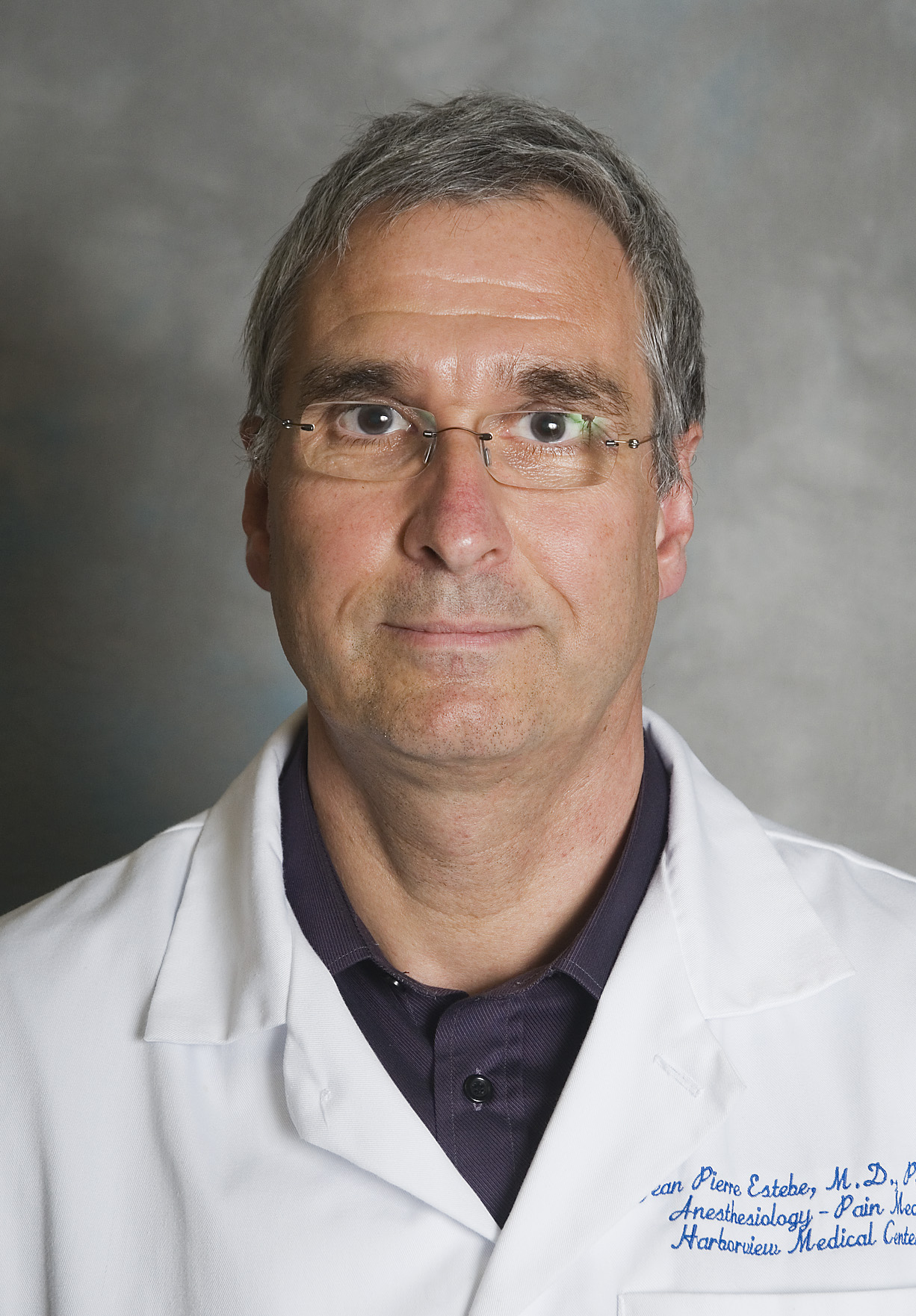 1: Personal dataDate of birth: October 4, 1955Place of Birth: Baden-Baden, GermanyCitizenship: FrenchFrance:Home address: 60 rue des Ormeaux 35000 Rennes, FrancePhone: + 33 2 99 32 21 23Cellular: + 33 6 68 98 33 83Office address: Service d'Anesthésie Réanimation chirurgicaleCentre Hospitalier Universitaire de Rennes, Rue H Leguilloux35033 Rennes Cedex 9 FrancePhone: + 33 2 99 28 93 76Email: jean-pierre.estebe@chu-rennes.frInscription Conseil de l’Ordre des Médecins d’Ille et Vilaine (01/02/85): 35/2758 Inscription DDASS (01/09/86) N° FINESS: 350000014; N° RPPS: 10002639374; N° ADELI: 351027586; ASIP N° 2300915712; practionner code: 0183ORCID: 0000-0003-3287-4477IDResearcher: J-8597-2015IRSET-INSERM UMR 1085, Campus de santé de Villejean UFR Pharmacie Bat 5, 2 Ave du Pr Léon Bernard, 35043 Rennes Cedex, France.2: Faculty Positions Held:2016-present 	Research Center for Environmental and Occupational Health: IRSET-INSERM UMR 1085 Team: Environmental Contaminants and Pulmonary Barrier (Fardel 0)3: Hospital Positions Held:Medical Doctor (M.D.); Philosophical Degree (Ph.D.)4: Honors:2001	Third Prize (bronze laryngoscope) in SFAR (French Convention of Anesthesia and Intensive Care) meeting. Multistimulation during the infraclavicular block with neurostimulation. Ann Fr Anesth Réanim 20: R1912003	Abbott award winner Grant for: Research on iliac crest infiltration with local anesthetics. SFAR (French Convention of Anesthesia and Intensive Care) meeting2004	First Award (gold laryngoscope) in SFAR (French Convention of Anesthesia and Intensive Care) meeting. Neurotoxicity of amitriptyline. Ann Fr Anesth Réanim 23: R1112006	First Award in SFETD (Société Française d’Évaluation et Traitement de la Douleur; French IAPS Chapter) Meeting. Intra and inter-variations of intestinal obsorption of amitriptyline. Douleur 7: T0492010	First Prize of Board meeting organization for teaching and methodology: for the board of AFARCOT. DA3P meeting, Lyon  2011	Nominated for the 2011 John J. Bonica Award. ASRA meeting 2011 New Orleans11: Bibliography:Articles 	With impact factor1/ Le Corre P, Estebe JP, Chevanne F, Malledant Y, Le Verge R. Spinal controlled delivery of bupivacaine from DL-Lactid Acid oligomer Microspheres. J Pharm Pharm Sci 84: 75-8; 19952/ Estebe JP, Le Corre P, Malledant Y, Chevanne F, Le Verge R. Prolongation of spinal anesthesia with bupivacaine-loaded (DL-lactide) microspheres. Anesth Analg 81: 99-103; 19953/ Estebe JP, Le Naoures A, Malledant Y, Ecoffey C. Use of a pneumatic tourniquet induces changes in central temperature. Br J Anaesth 77: 786-8; 19964/ Estebe JP, Le Naoures A, Chemaly L, Ecoffey C. Tourniquet pain in a volunteer study: effects of changes in cuff width and pressure. Anaesthesia 2000; 55: 21-6; 20005/ Estebe JP, Le Corre P, Chevanne F, Cathelineau G, Le Verge R, Ecoffey C. Motor blockade by brachial plexus block in the sheep. Anesthesiology 2000; 93: 291-3; 20006/ Dollo G, Estebe JP, Le Corre P, Chevanne F, Ecoffey C, Le Verge R. Endotracheal tube cuffs filled with lidocaine as a drug delivery system: in vivo and in vitro investigations. Eur J Pharm Sci 13: 319-23; 20017/ Estebe JP, Le Corre P, Du Plessis L, Chevanne F, Cathelineau G, Le Verge R, Ecoffey C. The pharmacokinetics and pharmacodynamics of bupivacaine-loaded microspheres on brachial plexus block in a sheep. Anesth Analg 93: 447-55; 20018/ Estebe JP, Dollo G, Le Corre P, Le Naoures A, Le Verge R, Ecoffey C. Alkalinization of intracuff lidocaine improves endotracheal-tube-induced emergence phenomena. Anesth Analg 94: 227-30; 20029/ Langlois G, Estebe JP, Gentili ME, Kerdiles L, Mouilleron P, Ecoffey C. The addition of tramadol to lidocaine does not reduce tourniquet and postoperative pain during iv regional anesthesia. Can J Anaesth 49: 165-8; 200210/ Estebe JP, Dollo G, Le Corre P, Chevanne F, Le Verge R; Ecoffey C. Bupivacaine pharmacokinetics and motor blockade following epidural administration of the bupivacaine-sulfobutylether7--cyclodextrin complex in sheep. Eur J Anaesthesiol 19: 308-10; 200211/ Le Corre P, Estebe JP, Clement R, Du Plessis L, Chevanne F, Ecoffey C, Le Verge R. Spray-dryed bupivacaine-loaded microspheres: in vitro evaluation, and biopharmaceutics of bupivacaine following brachial plexus administration in sheep. Int J Pharm 238: 191-203; 200212/ Estebe JP, Gentili ME, Le Corre P, Le Verge R, Moulinoux JP, Ecoffey C. Sciatic nerve block with bupivacaine-loaded microspheres prevents hyperalgesia in an inflammatory animal model. Can J Anaesth 49: 690-3; 200213/ Estebe JP, Ternisien E, Polard JL, Le Naoures A, Leroy M, Husson JL, Ecoffey C. Hypercapnia during transperitoneal and retroperitoneal endoscopic spinal surgery: a prospective study. J Clin Anesth 14: 437-40; 200214/ Leduc C, Gentili M, Estebe JP, Le Corre P, Moulinoux JP, Ecoffey C. The effect of local anesthetics and amitryptiline on peroxidation in vivo in an inflammatory rat model: preliminary reports. Anesth Analg 95: 992-6; 200215/ Estebe JP, Le Corre P, Levron JC, Le Moing JP, Assoune P, Ecoffey C. Pilot study on the effect of tourniquet on sufentanil pharmacokinetics. J Clin Anesth 14: 578-83; 200216/ Gaertner E, Estebe JP, Zamfir A, Cuby C, Macaire P. Infraclavicular plexus block; multiples injections versus single injection. Reg Anesth Pain Med 27: 590-4; 200217/ Eledjan JJ, Cuvillon P, Capdevila X, Macaire P, Serri S, Gaertner E, Jochum D, Perron Y, Mahiou P, Bassoul B, Choquet O, Kuhlman G, Bouaziz H, Le Pelley E, Estebe JP. Postoperative analgesia by femoral nerve block with ropivacaine 0.2% after major knee surgery: continuous versus patient-controlled techniques. Reg Anesth Pain Med 27: 604-11; 200218/ Estebe JP, Gentili M, Langlois G, Mouilleron Ph, Bernard F, Ecoffey C. Lidocaine priming reduces tourniquet pain during intravenous regional anesthesia: a preliminary study. Reg Anesth Pain Med 28: 120-3; 200319/ Estebe JP, Le Corre P, Du Plessis L, Chevanne F, Le Verge R, Ecoffey C. Effect of dexamethasone on motor plexus block with bupivacaine and with bupivacaine-loaded microspheres in sheep model. Eur J Anaesthesiol 20: 305-10; 200320/ Gentili ME, Estebe JP, Havouis R, Cipolla B, Moulinoux JP, Ecoffey C. Cerebrospinal fluid polyamine levels in patients with colonic disease. Reg Anesth Pain Med 2003; 28: 74-5; 200321/ Estebe JP, Delahaye S, Le Corre P, Dollo G, Le Naoures A, Chevanne F, Ecoffey C. Alkalinization of intra-cuff lidocaine and use of gel lubrication protect against tracheal tube- induced emergence phenomena. Br J Anaesth 92: 361-6; 200422/ Clément R, Malinovsky JM, Hildgen P, Dollo G, Estebe JP, Chevanne F, Le Verger R, Le Corrre P. Spinal disposition and meningeal permeability of local anesthetics. Pharm Res 21: 706-16; 200423/ Estebe JP, Myers RR. Amitriptyline neurotoxicity. Dose-related pathology following topical application to rat sciatic nerve. Anesthesiology 100: 1519-25; 200424/ Estebe JP, Gentili M, Le Corre P, Leduc C, Moulinoux JP, Ecoffey C. Comparison of amitriptyline and bupivacaine used for sciatic nerve block on inflammatory animal model. Br J Anaesth 93: 705-9; 200425/ Béllissant E, Estebe JP, Sebille V, Ecoffey C. Effect of preoperative oral sustained-release morphine sulfate on postoperative morphine requirements in elective spine surgery. Fund Clin Pharmacol 18: 709-14; 200426/ Bouaziz H, Iohom G, Estebe JP, Campana WN, Myers R. Effects of levobupivacaine and ropivacaine on rat sciatic nerve blood flow. Br J Anaesth 95: 696-700; 200527/ Estebe JP, Gentili M, Le Corre P, Dollo G, Chevanne F, Ecoffey C. Alkalinization of intracuff lidocaine: efficacy and safety. Anesth Analg 101: 1536-41; 200528/ Estebe JP, Legay F, Gentili M, Wodey E, Leduc C, Ecoffey C, Moulinoux JP. An evaluation of a polyamine-deficient diet for the treatment of inflammatory pain. Anesth Analg 102: 1781-8; 200629/ Ripart J, Bonnet F, Choquet O, Cuvillon P, Delaunay L, Ecoffey C, Estebe JP, Fletcher D, Gall O, Gaertner E, Keita-Meyer H, Jayr C, Macaire P, Malinovsky JM, Navez ML. Some training in regional anesthesia. Ann Fr Anesth Réanim 25: 89-95; 200630/ Rose FX, Estebe JP, Ratajczak M, Wodey E, Chevanne F, Dollo G, Beck D, Malinovsky JM, Ecoffey C, Le Corre P. Epidural, intrathecal pharmacokinetics, and intrathecal bioavailibility of ropivacaine. Anesth Analg 2007; 105: 859-67; 200731/ Ratajczak-Enselme M, Estebe JP, Rose FX, Wodey E, Malinovsky JM, Chevanne F, Dollo G, Ecoffey C, Le Corre P. Effect of epinephrine on epidural, intrathecal, and plasma pharmacokinetics of ropivacaine and bupivacaine in sheep. Br J Anaesth 881-90; 200732/ Tanaka P, Estebe JP, Campos R, Chevanne F, Le Corre P, Tenorio SB, Torres MF. Preparation, characterization and in vitro evaluation of 50 % enantiomeric excess bupivacaine (S75-R25)-loaded microspheres. Rev Bras Anestesiol 58: 15-22; 200833/ Fletcher D, Fermanian C, Mardaye A, Aegerter, and Pain and regional committee of French Anesthesia and Intensive Care Society (SFAR: Belbachir A, Boccara G, Bonnet F, Bouaziz H, Choquet O, Estebe JP, Fuzier R, Gaertner E, Gall O, Jayr C, Jochum D, Keita Meyer H, Paqueron O, Ripart J). A patient-based national survey on postoperative pain management in France reveals significant achievements and persistent challenges. Pain 137: 441-51; 200834/ Fletcher D, Fermanian C, Mardaye A, Aegerter, and Pain and regional committee of French Anesthesia and Intensive Care Society (SFAR: Belbachir A, Boccara G, Bonnet F, Bouaziz H, Choquet O, Estebe JP, Fuzier R, Gaertner E, Gall O, Jayr C, Jochum D, Keita Meyer H, Paqueron O, Ripart J). A National survey of postoperative pain management in France: influence of type of surgical centres. Ann Fr Anesth Réanim 27: 700-8; 200835/ Dessieux T, Estebe JP, Bloc S, Mercadal L, Ecoffey C. Evaluation of the learning curve of residents in localizing a phantom target with ultrasonography. Ann Fr Anesth Réanim 27: 797-801; 200836/ Guinet P, Estebe JP, Ratajczak M, Banssard JY, Chevanne F, Beck D, Le Corre P, Wodey E, Ecoffey C. Electrocardiographic and hemodynamic effects of intravenous infusion of bupivacaine, ropivacaine, levobupivacaine, and lidocaine in anesthetized sheep. Reg Anesth Pain Med 34: 17-23; 200937/ Estebe JP. Incidence and risk factors of chronic postsurgical pain. Ann Fr Anesth Réanim 28: e71-4; 200938/ Ratajczak-Enselme M, Estebe JP, Wodey E, Malinovsky JM, Chevanne F, Dollo G, Ecoffey C, Le Corre P. Epidural, intrathecal and plasma pharmacokinetic study of epidural ropivacaine-loaded-PLGA microspheres in a sheep model. Eur J Pharm Biopharm; 72: 54-61; 200939/ Estebe JP, Le Corre P, Le Naoures A, Eliat C, Chevanne F, Husson JL, Ecoffey C. Local anesthetic use for the iliac crest-donor site in humans. Acta Anaesth Belg; 60: 39-45; 200940/ Adam F, Aubrum F, Aya G, Beaussier M, Belbachir A, Beloeil H, Chauvin M, Dadure C, Delaunay L, Estebe JP, Fletcher D, Fuzier R, Gaertner E, Gall O, Genili M, Keita H, Larue F, Leheté F, Lejus C, Macaire Ph, Marret E, Richebe P, Ripart J, Sztark F. Expert panel guidelines (2008). Postoperative pain mangement in adults and children. Ann Fr Anesth Réanim; 28: 403- 9; 200941/ Bures E, Rivet P, Estebe JP. Difficulty of regional anaesthesia withdrawing due to a knot: three case reports. Ann Fr Anesth Réanim; 28: 493-5; 200942/ Bloc S, Mercadal L, Dessieux T, Garnier T, Estebe JP, Le Naoures A, Komly B, Leclerc P, Morel B, Ecoffey C, Dhonneur G. The learning process of the hydrolocalization technique performed during ultrasound-guided regional anesthesia. Acta Anaesthesiol Scand; 54: 421-5; 201043/ Deruddre S, Combettes E, Estebe JP, Duranteau J, Benhamou D, Beloeil H, Mazoit JX. Effects of bupivacaine nerve block on the axonal transport of tumor necrosis factor- (TNF-) in a rat model of carrageenan-induced inflammation. Brain Behav Immun 24: 652-9; 201044/ Bouaziz H, Bondar A, Jochum D, Fuzier R, Paqueron X, Ripart J, Choquet O, Belbachir A, Fletcher D, Estebe JP. Regional anesthesia practice for total knee arthroplasty: French national survey 2008. Ann Fr Anesth Réanim; 29: 440-51; 201045/ Brandhonneur N, Dollo G, Ratajczak-Enselme M, Deniau AL, Chevanne F, Estebe JP, Legrand A, Le Corre P. Ex vivo and in vivo diffusion of ropivacaine through spinal meninges: influence of absorption enhancers. Int J Pharm; 404: 36-41; 201146/ Bouaziz H, Aubrun F, Belbachir A, Cuvillon P, Eisenberg E, Jochum D, Aveline C, Biboulet P, Binhas M, Boccara G, Carles M, Choquet M, Delaunay L, Estebe JP, Fuzier R, Gaertner E, Gnaho A, Nouette-Gaulain K, Nouvellon E, Ripart J, Tubert V. Regional anaesthesia and ultrasound-guidance. Ann Fr Anesth Réanim; 30: e33-5; 2011 47/ Li D, Estebe JP. Risks of postoperative neuropathic pain. Reg Anesth Pain Med; 36: E36-7; 201148/ Buchmuller A, Navez M, Milletre-Bernardin M, Pouplin S, Lantéri-Minet M, Tardy B, Laurent B, Camdessanché JP, Lombotens Trial Group. Value of TENS for relief of chronic low back pain with or without radicular pain. Eur J Pain 16: 656-65; 201249/ Bouaziz H, Aubrun F, Belbachir A, Cuvillon P, Eisenberg E, Jochum D, Aveline C, Biboulet P, Binhas M, Boccara G, Carles M, Choquet M, Delaunay L, Estebe JP, Fuzier R, Gaertner E, Gnaho A, Nouette-Gaulain K, Nouvellon E, Ripart J, Tubert V. Ultrasound-guided regional anesthesia. Ann Fr Anesth Réanim; 32: e119-20; 201350/ Estebe JP, Treggiari M, Richebe P, Joffe, A, Chevanne F, Le Corre P. In vitro evaluation of diffusion of lidocaine and alkalinized lidocaine through the polyurethane membrane of the endotracheal tube. Ann Fr Anesth Réanim 33: e73-e77; 2014 51/ Nouri M, Barré P, Vesvard D, Hanifi M, Estebe JP. Association of physiotherapy under continuous brachial plexus analgesia and shoulder arthrographic-distension for treatment of reisistant shoulder-hand syndrome. Ann Fr Anesth Réanim 33: 326-9; 201452/ Ratajczak-Enselme M, Gregoire N, Estebe JP, Dollo G, Chevanne F, Beck D, Ecoffey C, Couet W, Le Corre P. Population pharmacokinetics of the highly drug amitriptyline after intrathecal, epidural and intravenous administration in sheep. Reg Anesth Pain Med 40: 681-6; 201553/ Fuzier R, Lammens S, Becuwe L, Bataille B, Sleth JC, Jochum D, Boselli E and the members of the i-ALR association. The use of ultrasound in France: a point of view from experienced regional anesthesiologists. Acta Anaesth Belg 67: 9-13; 201654/ Estebe JP, C Degryse, G Rezzadori, F Dimache, G Daccache, A Le Naoures, A Belbachir, P Schoeffler, AL Sérandour. Tolerance and efficacy of a polyamine-deficient diet for the treatment of perioperative pain. Nutrition 36: 33-40; 201755/ Fuzier R, Aveline C, Zetlaoui P, Choquet O, and the members of the i-ALR association. Spinal anaesthesia in outpatient and conventional surgery: a point of view from experienced French anaesthetists. Anaesth Crit Care Pain Med 37: 239-44; 2108 56/ Congnard D, Vicendeau S, Mathieu R, No AC, Chaize C, Estebe JP, Lajaouhzi A, Beloeil H. Outpatient robot-assisted radical prostatectomy: feasibility study. Urology 2019 128: 16-22; 2019Estebe JP, Oger E, Belbachir A, Ecoffey C, Bonnet F. Harassement and bullying in the operative theater: an evaluation based on an anonymous survey conducted in France.BMJ quality & Safety 2019 submittedDubreil PX, Ropars M, Estebe JP, Berton E, Guillin R. Anatomical basis of ultrasound-guided infiltration of the saphenous nerve in the subsartorial canal. Surg & Rad Anat 2019 submittedWithout impact factor1/ Manac’h A, Estebe JP, Le Naoures A, Benue-Ferre D, Bullard MB, Babut JM. Determination of fentanyl in the plasma during caudal anesthesia in children. Cah Anesthesiol 35: 409-11; 19872/ Estebe JP, Malledant Y, Guillou YM, Chaize C, Deguillard D, Brajeul JP, Saint Marc C. Vancomycin-induced neutropenia: anew case report. Sem Hôp 43: 2805-6; 19883/ Estebe JP, Malledant Y, Villalon L, Ballay JL, Brajeul JP, Saint Marc C. Hemoperitoneum revealing ”spontaneous” rupture of liver. Sem Hôp 45: 2885-9; 19884/ Estebe JP, Guillou YM, Brajeul JP, Saint Marc C. Report of 15 cases of crushing by pneumatic tyres. Conv Med 7: 87-9; 19885/ Manac’h A, Piron C, Estebe JP, Chaumont A, Le Naoures A, Chaperon J, Bracq H. Isoflurane-induced hypotension during spinal arthrodesis in the adolescent. Cah Anesthesiol 37: 181-6; 19896/ Estebe JP, Kabura L, Miorsec de Kerdanet M, Betremieux P, Malledant Y. Hypothermia helps in the drowned child: a case report. Ann Pediatr (Paris) 38: 476-8; 19917/ Estebe JP, Malledant Y. Accidental deep hypothermia. Réanim Soins Intens Med Urg 9: 86-95; 19938/ Fleureaux O, Estebe JP, Blery C, Douet N, Malledant Y. Effects of preoxygenation methods on the course of PaO2 and PaCO2 in anesthetic post-induction apnea. Cah Anesthesiol 43: 367-70; 19959/ Estebe JP, Kerebel C, Brice C, Le Naoures A. Pain and tourniquet in orthopedic surgery. Cah Anesthesiol 43: 473-8; 199510/ Husson JL, Lombard J, Chatellier P, Kerhousse G, Estebe JP, Bossis JM, Polard JL. Posterior cordonal stimulation for chronic pain with failed back pain surgery. Ann Orthop Ouest 33: 19-22; 200111/ Eledjam JJ, Viel E, bonnet F, Coudane H, Dalens B, Daures JP, Dupré JL, Enjalbert M, Prat D, Samii K, Amarenco G, Aya G, Bassoul B, Beaussier M, Cesaro P, Chauvin M, Choquet O, Delaunay L, Delbos A, Drolet P, Estebe JP, Gall O, Jayr C, Lalain JJ, laxenaire MC, lienhart A, Martin C, Pinaud M, Steib A, Borgeat A, bouaziz H, Capdevila X, Eyrolle L, Gaertner E, Gentili M, Jochum D, Macaire P, Malinovsky JM, Mazoit JX, Ripart J, Samama CM, Singelyn F, Zetlaoui P. Peripheral limb blocks in adults. Douleurs 5: 212-27; 200412/ Le Tallec H, De Certaines H, Veillard D, Dugast J, Estebe JP, Kerdraon J, Toulouse P, Siproudhis L, Brissot R. Comparison between the terminal motor pudendal nerve terminal motor latency, the localization of the perineal neuralgia and the result of infiltrations. Analysis of 53 patients. Ann Réadapt Med Phys 50: 65-9; 200713/ Vaserman N, Vesvard D, Edan J, Estebe JP, Roy D, Goupil MT, Petrilli S, Cahagne V, Chaillou M, Dubois M, Ecoffey C. Cognito-behavioral therapy for eight subjectics with a complex regional refractory pain syndrome. Therapy group in a pain center. Douleur 8: 160-72; 200714/ Bures E, Schneider L, Rivet P, Quillet JF, Etienne G, Constentin JM, Estebe JP. Management of refractory chronic pain in patients with osteoarthritis: long duration infusion of local anesthetics with a perinervous catheter. Douleurs 8: 174-8; 200715/ Abrioux C, Le Duff N, Estebe JP. Evaluation of the transdernic fentanyl system: Ionsys. Oxymag 2008; 102: 12-3; 200816/ Bloc S, Garnier T, Mercadal L, Estebe JP, Komly B, Leclerc P, Morel B, Dhonneur G, Ecoffey C. Interest of hydrolocalization in regional anesthesia. Web-anesthésie 2 (2); 200817/ Estebe JP. Nicotinic receptors, a new treament for pain? Web-anesthésie 3 (1); 200918/ Estebe JP. Acupuncture in anesthesia. Web-anesthésie 3 (6); 200919/ Martinez V, Attal N, Bouhassira D, Lanteri-Minet M, SFETD. Chronic neuropathic pain: evaluation and treatment in outpatient services. Guidelines for clinical practice of the French Society for the study and treatment of pain. Douleurs 11: 3-21; 201020/ Estebe JP. Local anesthetics systemic toxicity. Web-anesthesie 4 (2); 201021/ Estebe JP. Misconduct in research. Web-anesthesie 5 (2); 201122/ Estebe JP. Finally, a diet that doesn’t hurt. Anesthesiology News; Pain Medicine. July; Vol 40.7; 201423/ Estebe JP. Preoperative risks factors in postoperative pain (or persistent postoperative pain). Techniques in Regional Anesthesia and Pain Medicine 18: 87-91; 201524/ Estebe JP. A plea for acute pain service: is it time to move forward towards perioperative pain service? ESA newsletter Summer 2016; issue 65; 201625/ Periente S, Estebe JP. Anesthesia and robotic-assisted surgery. Le quotidien du Médecin; 9538; 2016 26/ Carles M, Beloeil H, Bloc S, Nouette-Gaulzin K, Aveline C, Cabaton J, Cuvillon P, Dadure C, Delaunay L, Estebe JP, Holliger E, Martinez V, Olivier M, Robin F, Rosencher N, Capdevila X. Perineural regional anesthesia (expert French recommandations). Anesth & Réanim 3: 198-206; 201727/ Lavand’homme P, Estebe JP, Lirk P. Debate: opioid-free anaesthesia: ideal or utopia? ESA newsletter Summer 2016; issue 70; 2017Editorial and Letters1/ Estebe JP, Malledant Y, Guillou YM, Saint Marc C. Vancomycin-induced neutropenia: a new case-report. Sem hôp 64: 2805-6; 19882/ Estebe JP, Malledant Y, Guillou YM, Saint Marc C, Bouteloup PY, Launois B, Lecerf C. Spontaneous rupture of adenoma of the liver during pregnancy. J Chir 125: 654-6; 19883/ Estebe JP, Malledant Y, Villalon L, Ballay JL, Brajeul JP, Saint Marc C. Peritoneal hemorrhage revealing ‘spontaneous’ rupture of the liver. Sem Hôp 45: 2885-9; 19884/ Estebe JP, Malledant Y, Miras A, Bleichner JP, Saint Marc C, Grall JY. 2 cases of HELLP (Hemolysis Elevated Lover Low Platelet) syndrome. Rev Fr Gyn Obs 84: 359-62; 19895/ Estebe JP, Brajeul JP, Saint Marc C, Pommereuil M, Berthier AM.  Report of a case of auto- then allo-immunization against the procoagulant antihemophilic factor (VIII C) in a surgical patient. Sem Hôp 17: 914-17; 19906/ Estebe JP, Malledant Y. Fat embolism after lipid emulsion infusion. Lancet 337: 673-4; 19917/ Estebe JP, Kabura L, Miorsec de Kerdanet M, Betremieux P, Malledant Y. Hypothermia as a factor in near-drowning in children. Ann Ped 38: 476-8; 19918/ Estebe JP, Fleureaux O, Le Naoures A, Malledant Y. Intracranial insertion of a nasogastric tube in a patient with severe head injuries. Ann Fr Anesth Réanim 13: 843-5; 19949/ Estebe JP, Malledant Y. Accidental deep hypothermia. Ann Fr Anesth Réanim 14: 315; 199510/ Estebe JP, Fleureaux O, Le Naoures A, Malledant Y. Intracranial placement of a nasogastric tube in a severe head trauma patient. Search on Anesthesia 3: 10-2; 199511/ Avril-Chaise C, Estebe JP, Ecoffey C. Treatment of severe cardiogenic pulmonary oedema with continuous positive airway pressure via a cuffed oropharyngeal airway (Copa). Ann Fr Anesth Réanim 18: 451-3; 199812/ Kick O, Blanche E, Phan-Dang C, Pinaud M, Estebe JP. A new stimulating stylet for immediate control of catheter tip position in continuous peripheral nerve blocks. Anesth Analg 89: 533-4; 199913/ Estebe JP, Guillou N. Position du ballonnet de la sonde d’intubation lors d’une intubation au travers du masque laryngé. Ann Fr Anesth Réanim 19: fi89; 200014/ Estebe JP. Prediction of difficult intubation: are we talking about the same thing? Can J Anaesth 48: 719-20; 200115/ Estebe JP, Gentili ME. Phantom limb sensation and intravenous regional anesthesia. Reg Anesth Pain Med 26: 591-2; 200116/ Gentili ME, Enel D, Estebe JP. Old stamps: an ancestor of mildhumeral canal block. Reg Anesth Pain Med 2001; 26: 595-6; 200117/ Gentili ME, Deleuze A, Estebe JP, Le Bourg M, Ecoffey C. Severe respiratory failure after infra clavicular block with 0.75% ropivacaine: a case report. J Clin Anesth; 14: 459-61; 200218/ Choquet O, Jochum D, Estebe JP, Dupre JL, Capdevila X. Motor response following paresthesia during interscalene block: methodological problems may lead to inappropriate conclusion. Anesthesiology 98: 587-8; 200319/ Ilfeld BM, Gaertner E, Estebe JP. Single-versus multiple-stimulation infraclavicular blocks. Reg Anesth Pain Med 28: 149-50; 200320/ Coe AJ, Jain RK, Estebe JP. Alkalinization of intra-cuff lidocaine and use of gel lubrication protect against tube-induced emergence phenomena. Br J Anaesth 93: 477-8; 200421/ Sawynok J, Estebe JP, Myers RR. Amitriptyline neurotoxicity? Anesthesiology 102: 240-1; 200522/ Malinovsky JM, Mazoit JX, Sztark F, Estebe JP, Capdevila X, Samii K, Eledjam JJ, Benhamou D, Bonnet F, Bouaziz H, Weinberg G, and the committee of pain and regional anaesthesia of th French Society of Anaesthesia. Systemic toxicity of local anaesthetics and lipide emulsions: An interesting supplementary alternative. Ann Fr Anesth Réanim 27: 132-4; 200823/ Ecoffey C, Estebe JP. From neurostimulation to ultrasound-guided block: a revolution for daily clinical practice and training of the regional anesthesia. Ann Fr Anesth Réanim 27: 795-6; 200824/ Delaunay L, Catoire P, Estebe JP, Gentili M. About a neuropathy.......... Ann Fr Anesth Réanim 28: 173-5; 200925/ Spicher C, Estebe JP, Létourneau E, Packham TL, Rossier P. Diagnostic criteria of Complex Regional Pain Syndrome (CRPC). Douleur & Analgésie 27: 62-4; 201426/ Billard V, Estebe JP, Scientific Committee of SFAR, Ecoffey C. Enhanced Recovery After Surgery; an update from the 2015 monothematic day of SFAR (editorial). Anesth Réa 1: 397-400; 201527/ M Hubert, Estebe JP. Update about lipid Intralipid and local anesthetics toxicity. Prat Anesth Réanim 19: 279-81; 2015Review and Book chapter1/ Estebe JP, Malledant Y. The Pneumatic tourniquet in orthopedic surgery. Ann Fr Anesth Réanim 15: 162-78; 19962/ Estebe J, Estebe JP. The pneumatic tourniquet: myth and reality. Oxymag 34: 2-5; 19963/ Estebe JP. Fat embolism to fat embolism syndrome. Ann Fr Anesth Réanim 16: 138-51; 19974/ Estebe JP. Anesthesia and non-conventional transmissible agents (or prions diseases). Ann Fr Anesth Réanim 16: 955-63; 19975/ Enel D, Estebe JP, Houssel P, Gentili M. Multitroncular blocks via the humeral approach. Prat Anesth Réanim 2: 226-9; 19986/ Estebe JP. Tramadol: a new analgesic drug. Prat Anesth Réanim 3: 157-9; 19997/ Estebe JP. Intravenous regional anesthesia. Ann Fr Anesth Réanim 18: 663-73; 19998/ Estebe JP. Intubation difficile; Blocs au coude; Blocs au canal huméral; Blocs au poignet ; Blocs sus-claviculaires; Blocs des doigts; Anesthésie locorégionale intraveineuse (ALRIV); Anti-inflammatoires non stéroïdiens; Chlorhydrate de tramadol; Paracétamol.  In Aide Mémoire d’Anesthésie-Réanimation Ecoffey C. Ed Médecine-Sciences Flammarion 20009/ Gentili ME, Enel D, Estebe JP. Brachial plexus block via the infraclavicular approach. Prat Anesth Réanim 4: 50-2; 200010/ Estebe JP, Gentili ME, Le Naoures A. Could you improve the postoperative analgesia with wound infiltration. Prat Anesth Réanim 5: 43-5; 200111/ Estebe JP. Wound infiltration for postoperative analgesia. Compact Disck on the treatment of postoperative analgesia. Évaluation-Protocoles Assurance qualité. Delbos A, Arnould S. CD Aventis Antalgie. 200112/ Estebe JP, Langlois G, Gentili ME. What news in IVRA technique. Prat Anesth Réanim 6: 32-7; 200213/ Estebe JP, Husson JL. Spinal cord stimulation. Le courrier de l’Algologie 2002; 1: 28-31; 200214/ Estebe JP. The pneumatic tourniquet. In Surgical Techniques on Orthopaedics and Traumatology by Lemaire R. European Federation of National Associations of Orthopaedics and Traumatology (EFORT). Ed Lavoisier 2002; 55-010-B-20: 6p; 200215/ Estebe JP. The anti-inflammatory effects of local anesthetics. In SFAR collection: évaluation et traitement de la douleur 2002. Ed Elsevier pp 119-25; 200216/ Estebe JP. Sex and pain. Prat Anesth Réanim 2003; 7: 104-8; 200317/ Gentili M, Estebe JP. Little story of the beginning of regional anesthesia. Prat Anesth Réanim 7: 211-3; 200318/ Ravussin P, Cros AM, Gentili M, langeron O, Martin C, Molliex S, Monnier P, Berset JC, Billard V, Bunouf E, Delort-Laval S, Frering B, Freysz M, Laccourreyre O, Lugrin D, Mustaki JP, Penon C, Sztark F, Tueux O, Adnet F, Bally B, Boisson-Bertrand D, Bourgain JL, Bruder N, Chollet-Rivies M, Debaene B, Diemunsch P, Ecoffey C, Estebe JP, Francon D, Saint-Guily JL, mion G, Pean D. Management of respiratory airflow in adult anesthesia with the exception of difficult intubation. Ann Fr Anesth Réanim 22: 725-44; 200319/ Francon D, Estebe JP, Ecoffey C. Airway equipment and its maintenance for a non-difficult adult airway management (endotracheal intubation and its alternative face mask, laryngeal mask airway, laryngeal tube). Ann Fr Anesth Réanim 22: 28s-40s; 200320/ Estebe JP, Cahagne V, Dubois M, Gentili M, Jorand A, Leconte P, Noury M, Rault P, Vesvard D, Ecoffey C. Regional anesthesia in the treatment of the complex regional pain syndrome. In SFAR collection: évaluation et traitement de la douleur 2003. Ed Elsevier: pp 103-11; 200321/ Gentili M, Estebe JP, Samii K. Spinal anesthesia and ambulatory patients. In Rachianesthésie; Collection Anesthésie-Réanimation-Urgences. Ed Masson pp 227-41; 200322/ Gentili M, Estebe JP. Drug for spinal anesthesia. In Rachianesthésie; Collection Anesthésie-Réanimation-Urgences. Ed Masson pp 167-96; 200323/ Estebe JP, Gentili M. Spinal anatomy for spinal anesthesia. In Rachianesthésie; Collection Anesthésie-Réanimation-Urgences. Ed Masson 2003: pp 11-26; 200324/ Rizk L, Gentili M, Estebe JP. IV lidocaine test for the treatment of neuropathic pain. Le courrier d’algologie 3: pp 108-9; 200325/ Estebe JP. Anatomy for spinal anesthesia. In Journées d’Enseignement Post-Universitaire (JEPU). Ambulatory surgery, Spinal anesthesia, and non-opioid analgesia. In Anesthésie Réanimation Pitié-Salpétriére pp 139-50; 200426/ Estebe JP. Wound infiltration (pp 241-4). Intra-articular infiltration (pp 245-7). Pneumatic tourniquet (pp 37-44). In Regional Anesthesia: Peripheral nerve blockade in adults. Arnette Ed 200427/ Estebe JP. Analgesia after spinal surgery. In SFAR collection: évaluation et traitement de la douleur 2004. Ed Elsevier 2004: pp 38-45; 200428/ Pierre de la Briére F, Estebe JP. Continuous wound infiltration. In Journées d’Enseignement Post-Universitaire (JEPU). Intubation, infiltrations, and anemia. In Anesthésie Réanimation Pitié-Salpétriére pp 235-48; 200529/ Mismetti P, Zufferey P, Barré J, Pernod G, Baylor E, Estebe JP, Barrelier MT, Pegoix M, Mertl P. Thromboembolic prevention after orthopedic and trauma surgery. Ann Fr Anesth Réanim 24: 871-89; 200530/ Estebe JP. Laccio emostatica EMC, Techniche Chirurgiche, Chirurgica Ortopedica. 1; 1-6; 200531/ Ripart J, Bonnet F, Choquet O, Delaunay L, Ecoffey C, Estebe JP, Fletcher D, Gall O, Gaertner E, keita-Meyer H, Jayr C, Macaire P, Malinovsky JM, Navez ML. Learning in regional anesthesia. Ann Fr Anesth Réanim 25: 89-95; 200632/ Delahaye S, Estebe JP. Local anesthetics in endotracheal cuff. Cah Anesthesiol 53: 317-22; 200633/ Estebe JP. Guideline for the pneumatic tourniquet in orthopedic surgery. Ann Fr Anesth Réanim 25: 330-2; 200634/ Lemarchand R, Estebe JP. Intravenous regional anesthesia. Ann Fr Anesth Réanim 25: 326-9; 200635/ Estebe JP. Use of local anesthetics depot formulations in acute pain therapy. In puesta al dia en anestesia regional y tratamiento del dolor. Ed J De Andrés, Vol IX pp 455-60; 2006 36/ Estebe JP. Anatomy of spinal and epidural anesthesia: are there new findings? In puesta al dia en anestesia regional y tratamiento del dolor. Ed J De Andrés, Vol IX pp 269-76; 200637/ Estebe JP. Gabapentin and pregabalin in anesthesia. Prat Anesth Réanim 12: 269-72; 200838/ Adam F, Aubrum F, Aya G, Beaussier M, Belbachir A, Beloeil H, Chauvin M, Dadure C, Delaunay L, Estebe JP, Fletcher D, Fuzier R, Gaertner E, Gall O, Genili M, Keita H, Larue F, Leheté F, Lejus C, Macaire Ph, Marret E, Richebe P, Ripart J, Sztark F. Experts recommandations 2008. Treatment of the postoperative pain in child and adults. Ann Fr Anesth Réanim 27: 1035-41; 200839/ Keita H, Estebe JP. Prevention of postoperative chronic pain. In La collection de la SFAR; Evaluation et traitement de la douleur. Ed Elsevier 1-11; 200940/ Quéant E, Estebe JP. Wound infiltrations. In Anesthésie locorégionale et traitement de la douleur. Quatrième Edition; Gauthier-Lafaye P, Muller A, Gaertner E. Ed Masson 83-8; 200941/ Civy AM, Estebe JP. Sympathetic nervous blocks. In Anesthésie locorégionale et traitement de la douleur. Quatrième Edition; Gauthier-Lafaye P, Muller A, Gaertner E. Ed Masson 451-81; 200942/ Estebe JP. Synthèse de l’état des lieux de la HAS sur la douleur chronique. Vigilance 18: 6-7; 2010 43/ Estebe JP. Pneumatic tourniquet. In Anesthésie en Chirurgie Orthopédique et Traumatologique. Gaertner E. Ed Arnette: 115-8; 2010 44/ Le Guen H, Estebe JP. Orthopedic ciment. In Anesthésie en Chirurgie Orthopédique et Traumatologique. Gaertner E. Ed Arnette: 125-31; 201045/ Gaertner E, Estebe JP, Beaussier M. Infiltrations in orthopedic surgery. In Anesthésie en Chirurgie Orthopédique et Traumatologique. Gaertner E. Ed Arnette: 223-9; 201046/ Estebe JP. Anesthesia for elective spine surgery. In Anesthésie en Orthopédie et Traumatologie. Gaertner E. Ed Arnette: 509-18; 201047/ Dessieux T, Estebe JP. Anesthesia for spine injury. In Anesthésie en Orthopédie et Traumatologie. Gaertner E. Ed Arnette: 525-32; 201048/ Estebe JP, Davies J, Richebe P. The pneumatic tourniquet: mechanical, ischaemia-reperfusion and systemic effects. Eur J Anaesth 28: 404-11; 201149/ Estebe JP. Predictive factors of postoperative pain. In Mangementul durerii periopertorii (Management of perioperative pain). A Belii. 201250/ Estebe JP. Ultrasound-guided perineural catheters: french guidelines. Ann Fr Anesth Réanim; 31: e203-6; 201251/ Bouaziz H, Aubrun F, Belbahir A, Cuvillon P, Eisenberg E, Jochum D, Aveline C, Biboulet P, Binhas M, Bloc S, Boccara G, Carles M, Choquet O, Delaunay L, Estebe JP, Fuzier R, Gaertner E, Gnaho A, Nouette-Gaulain K, Nouvellon E, Ripart J, Tubert C, Société française d’Anesthésie et de Réanimation. Regional Anesthesia and ultrasound guidance. Ann Fr Anesth Réanim; 31: 741; 201252/ Beloeil H, Viel E, Navez M, Fletcher D, Peronnet D, and SFAR-SFETD study group. Guidelines for regional anesthetic and analgesia techniques in the treatment of chronic pain syndromes. Ann Fr Anesth Réanim 32: 275-84: 201353/ Blum B, Estebe JP. Regional anesthesia and intravenous regional anesthesia for the treatment of complex pain syndrome in adults. Douleur Analg 26: 86-92; 201354/ Estebe JP, Olivier M. Acute pain management in opioid-tolerant patients. Rev Prat Anesth 17: 140-6; 201355/ Estebe S, Estebe JP. Pneumatic tourniquet: an update. Prat Anesth Réanim 20: 6-13; 2016 56/ Estebe JP. Section VIII; Anesthesia for knee surgery; Part II; Pneumatic tourniquet; in 6th edition of “Install and Scott Surgery of the Knee” by W. Norman Scott. Chapter 85; 1063-8; 2017 57/ Estebe JP. Section VIII; Anesthesia for knee surgery; Part II; Bone cement syndrome; in 6th edition of “Install and Scott Surgery of the Knee” by W. Norman Scott. Chapter 86; 1069- 70; 2017 58/ Estebe JP, Atchabahian A. The nerve: a fragile balance between physiology and pathophysiology. Eur J Anaesthesiol 34: 118-26; 201759/ Belbachir A, Cuvillon P, Benoit B, Bretagne JM, Estebe JP, Fletcher D, Ganry H, Gentili M, Gentili M, Joindreau-Gaude V, Ortiz M, Viel E. Sublingual sufentanil postoperative analgesia. Prat Anesth Réanim, 21: 51-61; 201760/ Estebe JP. Intravenous lidocaine: Additives used to reduce opioid consumption peri operative 2: local anesthetics IV. In Opioid Free Anaesthesia. Best Pract Res Clin Anaesthesiol, 31: 513-21; 2017 61/ Belbachir A, Olivier M, Estebe JP. Patient with chronic pain and surgery. Encyclopedy in Medicine and Surgery (EMC), 171; 36-030-A-10: 201862/ Lavand’homme P, Estebe JP. Opioid-Free Anesthesia: a different regard to anesthesia practice. Current opinion in Anesthesiology. 31: 556-61: 2018Estebe JP. Intravenous lidocaine. Prat Anesth Réanim in press; 2019Lamperi M, Biasucci D, Disma N, Pittiruti M, Breschan C, Vailati D, Subert M, Boselli E, Traskaité V, Macas A, Estebe JP, Fuzier R, , Hopkins P. European guidelines on perioperative use of ultrasound (PERSEUS): vascular Access. Eur J Anaesthesiol; 2019 in progressBoselli E, Hopkins P, Estebe JP, Fuzier R, Biasucci D, Disma N, Pittiruti M, Traskaité V, Macas A, Breschan C, Vailati D, Subert M, Lamperi M. European guidelines on perioperative use of ultrasound (PERSEUS): nerve blocks and neuraxial anesthesia. Eur J Anaesthesiol; 2019 in progress	Abstracts meeting National meetingsMeeting of the French National Society (Congrès national de la Société Française d’Anesthésie Réanimation: SFAR)1/ Bernard F, Lucas-Polomeni MM, Robin M, Tropres H, Cressy ML, Estebe JP, Malledant Y. Preoxygenation for cesarean section under general anesthesia: comparaison of two technics. Ann Fr Anesth 11: R148; 19922/ Estebe JP, Le Corre P, Chevanne F, Le Verge R, Malledant Y. Bupivacaine-loaded miscropheres for spinal anesthesia in rabbit model. Ann Fr Anesth 13: R16; 19943/ Estebe JP, Le Corre P, Chevanne F, Le Verge R, Malledant Y. Prolongation of the sciatic motor blockade by bupivacaine-loaded microspheres in rat model. Ann Fr Anesth 13: R121; 19944/ Estebe JP, Le Naoures A, Malledant Y, Ecoffey C. Hyperthermia and pneumatic tourniquet. Ann Fr Anesth Réanim 15: R067; 19965/ Estebe JP, Levron JC, Le Moing JP, Assoune P, Ecoffey C. Sufentanil and pneumatic tourniquet. Ann Fr Anesth Réanim 16: R165; 19976/ Estebe JP, Le Naoures A, Chemaly L, Ecoffey C. Pain and pneumatic tourniquet. Ann Fr Anesth Réanim 16: R294; 19977/ Estebe JP, Le Corre P, Chevanne F, Michel JF, Le Verge R, Ecoffey C. Plexus brachial block in sheep model. Ann Fr Anesth Réanim 17: R248; 19988/ Estebe JP, Le Corre P, Chevanne F, Cathelineau G, Dollo G, Ecoffey C. Pharmacocinétic and pharmacodynamic of bupivacaïne-b-cyclodextrine after epidural administration in sheep model. Ann Fr Anesth Réanim 17: R249; 19989/ Blanche E, Kick O, Phan-Dang C, Malinovsky JM, Beaumont S, Estebe JP, Pinaud M. Control of continuous regional anesthesia catheter. Ann Fr Anesth Réanim 17: R253; 199810/ Estebe JP, Chemaly L, Leroy M, Noureddine M, Husson JL, Ecoffey C. Ventilatory effects of retroperitoneal CO2 insufflation during spine surgery. Ann Fr Anesth Réanim 17: R322; 199811/ Estebe JP, Le Corre P, Du Plessis L, Chevanne F, Cathelineau G, Le Verge R, Ecoffey C. Brachial plexus block with bupivacaine-loaded microspheres. Ann Fr Anesth Réanim 18: R075; 199912/ Ecoffey C, Beguec JF, Chaize C, David-Manac’h A, Dormoy D, Estebe JP, Faucheux M, Guezennec L, Juhel A, Lavenac G, Lebervet JY, Lenormand JP, Milon D, Miras-Chatellier A, N’Guyen NQ, Malledant Y. Postoparative pain evaluation in university hospital. Ann Fr Anesth Réanim 18: R367; 199913/ Estebe JP, Perez-Miguel R, Sebille V, Chemaly L, Leroy M, Bellisant E, Husson JL, Ecoffey C. Premedication with long-acting morphine. Ann Fr Anesth Réanim 18: R562; 199914/ Estebe JP, Le Corre P, Du Plessis L, Chevanne F, Le Verge R, Ecoffey C. Safety of bupivacaine-loaded microspheres. Ann Fr Anesth Réanim 19: R86; 200015/ Le Cacheur S, Estebe JP, Gentili M, Le Naoures A, Leroy M, Husson JL, Ecoffey C. Efficacy of infiltration with ropivacaine in iliac crest donor site. Ann Fr Anesth Réanim 19: R87; 200016/ Chatel C, Estebe JP, Le Naoures A, Leroy M, Ecoffey C. Pain during regional anesthesia in mild-humeral approach. Ann Fr Anesth Réanim 19: R98; 200017/ Estebe JP, Le Corre P, Du Plessis L, Chevanne F, Le Verge R, Ecoffey C. Effect of dexamethasone of regional anesthesia with bupivacaine. Ann Fr Anesth Réanim 19: R112; 200018/ Estebe JP, Le Corre P, Chevanne F, Du Plessis L, Le Verge R, Ecoffey C.Ephinephrine effects  on duration of brachial plexus blockade. Ann Fr Anesth Réanim 19: R113; 200019/ Estebe JP, Gentili M, Le Corre P, Du Plessis L, Moulinoux JP, Ecoffey C. Effect of regional anesthesia on hyperalgesia inflammatory pain. Ann Fr Anesth Réanim 19: R114; 200020/ Estebe JP, Dollo G, Le Corre P, Chevanne F, Le Naoures A, Leroy M, Le Verge R, Ecoffey C. Increase the tolerance of the endo-tracheal cuff. Ann Fr Anesth Réanim 20: R75; 200121/ Langlois G, Estebe JP, Gentili M, Kerdiles L, Mouilleron P, Ecoffey C. Lack of effect of tramadol during intravenous regional anesthesia. Ann Fr Anesth Réanim 2001; 20: R120; 200122/ Estebe JP, Gentili M, Uriac P, Moulinoux JP, Ecoffey C. Effect of dansyl-spermine on sciatic motor blockade in rat model. Ann Fr Anesth Réanim 20: R182; 200123/ Gaertner E, Estebe JP, Cuby C, Macaire P, Zamfir A, Launoy A. Bloc infraclaviculaire block: multistimulation increase the efficacy. Ann Fr Anesth Réanim 20: R191; 200124/ Estebe JP, Gentili M, Desury G, Moulinoux JP, Ecoffey C. Effects of polyamines diet on the duration of inflammation, and on motor block. Ann Fr Anesth Réanim 20: R270; 200125/ Gentili M, Leduc C, Estebe JP, Gaboriau F, Moulinoux JP, Ecoffey C. Inhibition of the production of radical oxygen species by local anestthetics in inflammatory model. Ann Fr Anesth Réanim 20: R141; 200126/ Legay F, Estebe JP, Gentili M, Moulinoux JP, Ecoffey C. Effect of diet of polyamines on inflammartory hyperalgesia. Ann Fr Anesth Réanim 21: R033; 200227/ Leduc C, Gentili M, Estebe JP, Moulinoux JP, Ecoffey C. TBARS evaluation in imflammatory model. Ann Fr Anesth Réanim 21: R035; 200228/ Estebe JP, Langlois G, Gentili M, Bernard F, Mouilleron P, Wodey E, Ecoffey C. Efficacy of intravenous injection of lidocaine on tourniquet pain during IVRA. Ann Fr Anesth Réanim 21: R089; 200229/ Estebe JP, LeCorre P, Chevanne F, LeNaoures A, Clément R, Leroy M, Copain C, Ecoffey C. Infiltrations of iliac crest donor site. Ann Fr Anesth Réanim 21: R100; 200230/ Estebe JP, Gentili M, LeCorre P, Leduc C, Clément R, Moulinoux JP, Ecoffey C. Amitriptyline regional block. Ann Fr Anesth Réanim 21: R252; 200231/ Delahaye S, Estebe JP, Dollo G, Le Corre P, Le Naoures A, Chevanne F, Ecoffey C. Ointment of the endotracheal tube does not decrease the effect of mixture of lidocaine and bicarbonate in the cuff. Ann Fr Anesth Réanim 22: R43; 200332/ Leduc C, Gentili ME, Estebe JP, Desury D, Ecoffey C, Moulinoux JP. Antalgesia and anti-inflammatotory effects of oral administration of thalidomide in rat model. Ann Fr Anesth Réanim 22: R347; 200333/ Gentili ME., Leduc C, Estebe JP, Havouis R, Moulinoux JP, Ecoffey C. Effect of sciatic blockade on the release of histamine in an inflammatory. Ann Fr Anesth Réanim 22: R350; 200334/ Toutirais O, Gentili M, Estebe JP, Le Duc C, Genetet N, Moulinoux JP, Ecoffey C. Effect of bupivacaine on the grow of cells cancer. Ann Fr Anesth Réanim 2004; 23: R38; 2004 35/ Estebe JP, Myers RR, Ecoffey C. Neurotoxicity of amitriptyline. Ann Fr Anesth Réanim 2004; 23: R111; 200436/ Estebe JP, Roze FX, Wodey E, Chevanne F, Le Corre P, Chevanne F, Ecoffey C. Pharmacocinétic of ropivacaine after epidurale and intrathecale administration. Ann Fr Anesth Réanim 24: R435; 200537/ Estebe JP, Ziccarelli JP, Coiffic J, Bolandard F, Drizenko A, Choquet O. Pudendal block by transgluteale approach. Ann Fr Anesth Réanim 24: R208; 200538/ Estebe JP, Moulinoux JP, Rizsk L, Ecoffey C. Effet diet of polyamines on the neruopathic pain. Ann Fr Anesth Réanim 24: R169; 200539/ Estebe JP, Gentili M, Le Corre P, Dollo G, Chevanne F, Ecoffey C. Lidocaine and bicarbonate in the cuff of the endo-tracheal tubes. Ann Fr Anesth Réanim 24: R035; 200540/ Estebe JP, Ratajczak M, Le Corre P, Wodey E, Chevanne F, Ecoffey C. Effect of epinephrine on the pharmacocinetic of ropivacaine after epidurale administration. Ann Fr Anesth Réanim 24: R239; 2005 41/ Moline O, Bernard N, Choquet O, Estebe JP, Aknin P, Jochum D, Bringuier-Branchereau S, Capdevila X. Effetcs of stimulating catheters on continuous femoral blockade after knee surgery: a prospective, and randomized multicenter study. Ann Fr Anesth Réanim 24: R221; 200542/ Estebe JP, Rose FX, Brasseur F, Wodey E, Chevanne F, Le Corre P, Ecoffey C. Systemic resoprtion of ropivacaine. Ann Fr Anesth Réanim 25: R353; 200643/ Estebe JP, Ratajczak M, Wodey E, Chevanne F, Dollo G, Beck D, Le Corre P, Ecoffey C. Pharmacocinetic of ropivacaïne after a prolonged epidural administration in sheep model. Ann Fr Anesth Réanim 25: R349; 200644/ Guinet P, Estebe JP, Ecoffey C, Bansard JY, Senhadji L, Chevanne F, Le Corre P, Wodey E. Cardiac toxicity of local anesthetics with a specific evaluation. Ann Fr Anesth Réanim 25: R035; 200645/ Bloc S, Garnier T, Romly B, Leclerc P, Morel B, Mercadal L, Dessiex T, Estebe JP, Ecoffey C, Dhonneur G. Hydrolocalisation technic to follow the progression of needle under ultrasound control. Ann Fr Anesth Réanim 26: R029; 200746/ Ratajczak M, Estebe JP, Chevanne F, Dollo G, Laurentie M, Le Corre P, Ecoffey C. Effects of general anesthesia on the pharmacocinetic of ropivacaine. Ann Fr Anesth Réanim 26: R395; 200747/ Nouette-Gaulain K, Estebe JP, Canal-Raffin M, Mercier I, Sztark F, Capdevila X. Effects of bupivacaine-loaded micrsopheres on mitochondrial metabolism of rat muscle. Ann Fr Anesth Réanim 26: R156; 200748/ Deruddres S, Beloeil H, Estebe JP, Duranteau J, Benhamou D, Mazoit X. Inhibition axonal tranportation of TNF-alpha by bupivacaine in rat model. Ann Fr Anesth Réanim 26: R157; 200749/ Estebe JP, Ratajczak-Enselme M, Chevanne F, Wodey E, Le Corre P, Ecoffey C. Intrathecal bioavailability of amitriptyline after an epidurale administration. Ann Fr Anesth Réanim 27: R029; 200850/ Estebe JP, Ratajczak-Enselme M, Chevanne F, Wodey E, Le Corre P, Ecoffey C. Effects of intralipid on local anesthetics cardiotoxicity. Ann Fr Anesth Réanim 27: R116; 200851/ Quéant E, Dessieux T, Carre P, Estebe JP, Lenaoures A, Ecoffey C. Axillary blocks under neurostimulation versus ultrasound-guidance: a cross-over study. Ann Fr Anesth Réanim 29: R036; 201052/ Estebe JP, Degryse C, Rezzadori G, Dimache F, Daccache D, Le Naoures A, Belbachir A, Schoeffer P. Effect of polyamine-deficient diet on perioperativ pain for spine surgery: a prospective (IIb/III) study. Ann Fr Anesth Réanim 32: R018: 201353/ Morel M, Daouphars T, Bougerol A, Nerau AC, Beloeil H, Lahjaouzi A, Chaize C, Estebe JP. Impact of Opioid Free Anesthesia on the postoperative pain after open major abdominal surgery. Ann Fr Anesth Réanim: 38; R329; 201854/ Antonot M, Morel M, Bougerol A, Neau AC, Lahjaouzi A, Chaize C, Beloeil H, Le Corre P, Estebe JP. Evaluation of the anesthesia protocol through the pharmacy consumption. Ann Fr Anesth Réanim: 38; R322; 2018Other French national meetings1/ Beck P, Garenflot A, Estebe JP, Marchand A. Respiratory depression after human babesiose: a case report. Bull Soc Fr Parasitol 6: 87; 19872/ Brice C, Estebe JP, Onguena A, Berenger C, Brajeul JP, Malledant Y. Condyles occipitaux fractures. Réanim Urg 5: 144; 19963/ Husson JL, Le Huec JC, Polard JL, Trébuchet G, Lombard J, Poncer R, Estebe JP, Cardon A. Pittfalls and complications of rétro-péritonéal endoscopic approach for spine surgery: a case report and revue of litterature. Rev Chir Orthop Rep 83: 56; 19974/ Lambotte JC, Minet J, Estebe JP, Cathelineau G, Langlais F. Antibiotic-loaded phosphate tricalcique; study in ostéomyélite model. Rev Chir Orthop Rep 85: 52; 19995/ Bures E, Quillet JF, Schneider L, Rivet P, Constantin JM, Etienne G, Estebe JP. Treatment of chronic pain by continuous blockade at home. Première Journée sur la douleur provoquée par les soins. Centre National de Ressources de lutte contre la Douleur (CNRD) Paris 51-67; 20066/ Abbaut AY, Estebe JP, Chevanne F, Le Corre P. Bioavalibility of amitriptyline during the treatment of neuropathic pain. Congrès SNPHPU (Syndicat National des Pharmaciens Hospitaliers et Professeurs d’Université) Strasbourg; 2006 7/ Abbaut AY, Estebe JP, Chahagne V, Vaserman N, Nourry M, Gentili M, Le Corre P, Ecoffey C. étude de la variabilité inter et intra-individuelle de l’absorption et du métabolisme de l’amitriptyline administrée par voie orale. Congrès de la SFETD (Société Française d’Évaluation et Traitement de la Douleur). Douleur 7: T049; 20068/ Le Tallec H, De Certaines J, Veillard D, Dugast J, Estebe JP, Kerdraon J, Toulouse P, Siproudhis L, Brissot R. Comparison between the terminal motor pudendal nerve terminal motor latency, the localization of the perineal neuralgia and the result of infiltrations. Analysis of 53 patients. Congrès National de rééducation. Ann Réadapt Med Phys 5: 65-9; 20079/ Méas Y, Siproudhis L, Estebe JP, Coiffic J, N’Guyen JP, Brissot R. Self evaluation of pelvic pain. SOFMER Saint Malo Ann Réadapt Med Phys 200710/ Rose FX, Mouzon A, Le Duff M, Estebe JP. Intégrer les représentations et croyances des patients vis-à-vis de leurs maladies et de leurs traitements est nécessaire à une information médicale efficace. Congrès de la SFETD Strasbourg (Société Française d’Évaluation et Traitement de la Douleur). Douleur 9: T038; 200811/ Hemery A, Estebe JP. Evaluation of new pregabaline on the treament of neuropathic pain. Congrès de la SFETD Strasbourg (Société Française d’Évaluation et Traitement de la Douleur). Douleur 9: T023; 2008International MeetingsAmerican Society of Anesthesiology (ASA)1/ Estebe JP, Le Corre P, Levron JC, Le Moing JP, Assoune P, Ecoffey C. Effect of tourniquet use on sufentanil pharmacokinetics. Anesthesiology 89: A507; 19982/ Estebe JP, Le Corre P, Chevanne F, Cathelineau G, Dollo G, Ecoffey C. Pharmacokinetics and pharmacodynamics of bupivacaine-sulfobutylether-b-cyclodextrin complex epidural administration in the sheep. Anesthesiology 89: A847; 19983/ Estebe JP, Le Corre P, Chevanne F, MIichel JF, Le Verge R, Ecoffey C. An approach to block brachial plexus in model sheep. Anesthesiology 89: A848; 19984/ Pham-Dang C, Blanche E, Kick O, Estebe JP, Pinaud M. Immediate control of correct catheter position in continuous peripheral nerve blocks: a new stimulated catheter. Anesthesiology 89: A851; 19985/ Estebe JP, Le Corre P, Du Plessis L, Le Verge R, Ecoffey C. Prolongation of brachial plexus block with bupivacaine-loaded microspheres. Anesthesiology 91: A923; 19996/ Estebe JP, Perrez-Miguel R, Sebille V, Bellissant E, Ecoffey C. Premedicationby oral controlled-release morphine and postoperative pain relief. Anesthesiology 91: A959; 19997/ Estebe JP, Gentili ME, Le Corre P, Moulinoux JP, Ecoffey C. Effect of prolonged nerve block on inflammatory hyperalgesia in rats. Anesthesiology 93: A820; 20008/ Estebe JP, Lecacheur S, Le Naoures A, Leroy M, Ecoffey C. Wound infiltration of iliac bone craft harvest site with ropivacaine. Anesthesiology 93: A878; 2000 9/ Estebe JP, Le Corre P, Du Plessis L, Le Verge R, Ecoffey C. Intravenous and brachial administration of bupivacaine loaded-microspheres lack systemic toxicity in sheep model. Anesthesiology 93: A939; 2000 10/ Gentili ME, Estebe JP, Havouis R, Moulinoux JP, Ecofffey C. Rates polyamines in cerebrospinal fluid in patients operated for colonic disease; correlation with the pain status. Anesthesiology 95: A898; 200111/ Estebe JP, Le Corre P, Chevanne F, Le Verge R, Ecoffey C. Effect of dexamethasone on motor plexus block with bupivacaine and withbupivacaine-loaded microspheres in sheep model. Anesthesiology 95: A911; 200112/ Estebe JP, Gentili ME, Desury G, Moulinoux JP, Ecoffey C Effect of polyamine deprivation on inflammatory hyperalgesia and on nerve block duration in rats. Anesthesiology 95: A915; 200113/ Gentili ME, Leduc C, Estebe JP, Gaboriau F, Moulinoux JP, Ecoffey C. Inhibition of peroxydation by bupivacaine in an inflammatory rat model. Anesthesiology 95: A916; 200114/ Estebe JP, Dollo G, Le Corre P, Le Verge R, Ecoffey C. Improvement of effects of intracuff lidocaine on tracheal-tube-induced emergence phenomena by alkalinisation. Anesthesiology 95: A47; 200115/ Estebe JP, LeCorre P, Chevanne F, Clement R, Ecoffey C. Wound infiltration of iliac bone craft harvest site. Anesthesiology A936; 200216/ Estebe JP, Gentili M, Leduc C, LeCorre P, Ecoffey C. Sciatic nerve blocks with amytriptiline, bupivacaine, and bupivacaine-loaded microspheres. Anesthesiology A857; 200217/ Gentili M, Estebe JP, Langlois G, Ecoffey C. Preemptive intravenous lidocaine reduces tourniquet pain during intravenous regional anesthesia. Anesthesiology A868; 200218/ Estebe JP, Le Corre P, Dollo G, Le Naoures A, Ecoffey C. Effect of lubricating jelly on diffusion of alkalinised lidocaine through the endotracheal cuff. Anesthesiology A1018; 200319/ Leduc C, Gentili M, Estebe JP, Ecoffey C, Moulinoux JP. Antiinflammatory effect of thalidomide in an animal model. Anesthesiology A915; 200320/ Bouaziz H, Campana WM, Estebe JP, Heckman HM, Myers RR. Neurotoxicity of newer local anesthetics on peripheral nerve in rats. Anesthesiology A1083; 200321/ Toutirais O, Gentili M, Estebe JP, Leduc C, Genetet N, Moulinoux JP, Ecoffey C. Effects of bupivacaine and lidocaine on growth of tumor cells. Anesthesiology A1069; 200422/ Estebe JP, Roze FX, Wodey E, Le Corre P, Ecoffey C. Pharmacokinetic study of ropivacaine after spinal administration in sheep model. Anesthesiology A1073; 200423/ Estebe JP, Gentili M, Le Corre P, Nicolle JB, Ecoffey C. Alkalinization of intra-cuff lidocaine protect against tracheal tube emergence phenomena despite controlled ventilation without nitrous oxide. Anesthesiology A1541; 200424/ Estebe JP, Ratajczak M, Wodey E, Le Corre P, Ecoffey C. Effect of epinephrine on the intrathecal pharmacokineyic of ropivacaine after epidural administration Anesthesiology A912; 200525/ Estebe JP, Ratajczak M, Chevanne F, Le Corre P, Ecoffey C. Prolonged epidural ropivacaine administration: bolus vs bolus+perfusion vs microspheres. Anesthesiology A762; 200626/ Estebe JP, Rose FX, Wodey E, Le corre P, Ecoffey C. Effect of epidural ropivacaine administration on systemic absorption. Anesthesiology A1570; 200627/ Guinet P, Estebe JP, Wodey E, Lofti J, Ecoffey C. A multiple correspondence analysis of cardiotoxicity of local anesthetics. Anesthesiology A79; 200628/ Nouette-Gaulain K, Estebe JP, Canal-Raffin M, Sztark F, Capdevila X Effect of bupivacaine and bupivacaine-loaded microspheres on the rat muscle mitochondrial  metabolism. Anesthesiology A2111: 200729/ Dessieux T, Bloc S, Estebe JP, Mercadal L, Ecoffey C. Training program for ultrasound-guided regional anesthesia. Anesthesiology A358; 200730/ Estebe JP, Ratajczak-Enselme M, Chevanne F, Le Corre P, Ecoffey C. Epidural, intrathecal, and plasma pharmacokinetic study of epidural amitriptyline. Anesthesiology A510; 200931/ Estebe JP, Vesvard D, Vaserman N, Leconte P, Ecoffey C. Loss to follow-up informations and dropout patients, what are we missing? Anesthesiology A306; 201032/ Kohtz J, Dagal A, Depinto M, Joffe A, Estebe JP, Treggiari M. Ketamine use in the acute pain management of major spine surgery. Anesthesiology A513; 201233/ Estebe JP, Degryse C, Rezzadori G, Dimache F, Daccache D, Le Naoures A, Belbachir A, Schoeffer P. Effect of polyamine-deficient diet on perioperativ pain for spine surgery: a prospective (IIb/III) study. Anesthesiology A2067; 2013 American Society of Regional Anesthesia (ASRA)1/ Gaertner E, Estebe JP, Cuby C, Launoy A. Triple-injection method using peripheral nerve stimulator is superior to single injection in infraclavicular plexus block. Preliminary study. Reg Anesth Pain Med 26: 30; 20012/ Estebe JP, Richebe P, Chevanne F, Ecoffey C, Le Corre P. Preliminary ultrasound evaluation of the spread of bupivacaine-loaded microspheres. Reg Anesth Pain Med: 104; 20113/ Lollo L, Stogicza AR, Estebe JP. Ultra-sounded lateral infra-trochanteric sciatic nerve blockade for tibial surgery: a novel technique. Reg Anesth Pain Med: A049; 20114/ Lollo L, Wu J, Estebe JP. Stand-alone regional anesthesia service increases nerve block procedural volume in an academic hospital. Reg Anesth Pain Med: A54; 2012European Society of Anaesthesiology (ESA)1/ Estebe JP, Le Corre P, Chevanne F, Malledant Y, Le Verge R. Prolongation of spinal anesthesia with bupivacaine loaded (DL-lactide) microspheres in rabbits. Br J Anaesth 74: A243; 19952/ Estebe JP, Le Naoures A. Temperature changes during tourniquet use. Br J Anaesth 76: A88; 19963/ Estebe JP, Gentili ME, Du Plessis L, Le Verge R, Moulinoux JP, Ecoffey C. Effect of bupivacaine microspheres and combination with dexamethazone on inflammatory hyperalgesia in rats. Eur J Anaesthesiol 19: A376; 20004/ Estebe JP, Cillard J, Gentili ME, Cillard P, Ecoffey C. Oxidative stress in orthopaedic surgery with pneumatic tourniquet. Eur J Anaesthesiol 19: A142; 20005/ Estebe JP, Gentili ME, Havouis R, Moulinoux JP, Ecoffey C. Polyamine levels into CSF and pain status. Eur J Anaesthesiol 19: A736; 20026/ Estebe JP, Langlois G, Gentili ME, Kerdiles L, Mouilleron P, Ecoffey C. Peripheral analgesic effect of tramadol intravenous regional anesthesia. Eur J Anaesthesiol 19: A373; 20027/ Estebe JP, Le Corre P, Clement R, Chevanne F, Le Naoures A, Le Verge R, Ecoffey C. Preliminary pharmacokinetics of bupivacaine used for wound infiltration of iliac bone craft harvest site. Eur J Anaesthesiol 19: A374; 20028/ Estebe JP, Gentili ME, Moulinoux JP, Ecoffey C. Effect of sciatic nerve blocks with amytriptiline and bupivacaine upon hyperalgesia in an inflammatory animal model. Eur J Anaesthesiol 19: A384; 20029/ Estebe JP, Leduc C, Gentili ME, Moulinoux JP, Ecoffey C. Inhibition of Peroxydation by Three Local Anaesthetics in an Inflammatory Rat Model. Eur J Anaesthesiol 19: A383; 200210/ Leduc C, Gentili M, Estebe JP, Moulinoux JP, Ecoffey C. Thiobarbituric acid reactive substances assay in an inflammatory rat model. Eur J Anaesthesiol 20: A334; 200311/ Gentili M, Leduc C, Estebe JP, Havouis R, Moulinoux JP, Ecoffey C. Effect of sciatic nerve block upon local histamine release in an inflammatory animal model. Eur J Anaesthesiol 20: A339; 200312/ Leduc C, Toutirais O, Gentili M, Estebe JP, Moulinoux JP, Ecoffey C. Effect of sciatic nerve block upon local TNF-alpha release in an inflammatory rat model. Eur J Anaesthesiol 20: A390; 200313/ Ratajczak M, Estebe JP, Chevanne F, Laurentie M, Lecorre P, Ecoffey C. The influence of general anaesthesia on plasma pharmacokinetics of ropivacaine. Eur J Anaesthesiol 24: 8AP10-6; 200714/ Dahan A, Estebe JP, Jove M. Dosing observations and pharmacokinetics by syrgery type across four ramdomized, placebo-controlled trials with the sufentanil sublingual tablet. Eur J Anaesthesiol: 34: 08AP1-8; 2017 15/ Daouphars T, Anger M, Beloeil H, Estebe JP. Postoperative opioid consumption after opioid free anesthesia for major abdominal surgery going towards opioid-free analgesia?  Eur J Anaesthesiol: 34: 01AP06-7; 201717/ Bosquet C, Kene M, Daouphars T, Bensalah K, Estebe JP. Robotic partial nephrectomy under opioid free general anesthesia (OFA) a comparative study. Eur J Anaesthesiol: 35: 01AP12-7; 2018International Anesthesia Research Society (IARS)1/ Estebe JP, Treggiari M, Deem S, Chevanne F, Le Corre P. In vitro evaluation of lidocaine release through polyurthane ETT cuff. S96; 20112/ O’Donnell B, Estebe JP, Edwards WT, Depinto M. Continuous lidocaine infusion for intractable allodynia in an ICU patient. S314; 20113/ Kim JY, Rivat C, Lim S, Ortner C, Bollag L, Estebe JP, Richebe P. Long-lasting sciatic nerve block reduces acute hyperalgesia, neuronal hyperexcitability and opposes pain vulnerability development after surgery in rats. S200; 2014Other international meetings1/ Husson JL, Polard JL, Estebe JP, Denier P. Radiculalgies chroniques rebelles par épiduro-arachnoïdite lombo-sacrée après chirurgie endo-canalaire: intérêt de la neurostimulation des cordons médullaires postérieurs. In Second International R Roy-Camille Meeting on spine. Arnette Ed pp 87-9; 19982/ Estebe JP, Gadrat Y. Anaesthesiology context and treatment during laparoscopy and retroperitonescopy. In Endoscopic and minimal invasive spine surgery. Ed Sauramps Médica. PP 117-21; 19993/ Clement R, Le Corre P, Estebe JP, Chevanne F, Le Verge R. In vitro evaluation, biopharmaceutics and pharmacodynamics of spray-dryed bupivacaine-loaded microspheres following brachial plexus administration in sheep. Annual meeting of the American Society of Pharmaceutical Scientists (AAPS) Denver USA; 20014/ Sebille V, Bellisant E, Estebe JP, Ecoffey C. Effect of preoperative and sustained release morphine on postoperative morphine requirements in scheduled spine surgery. Eur J Pharm 100; 20025/ Leduc C, Gentili M, Estebe JP, Moulinoux JP, Ecoffey C. Effect of local anesthetics upon peroxydase in vivo an inflammatory rat model. Eur J Pharm 293; 20026/ Ratajczak M, Rose FX, Guinet P, Estebe JP, Wodey E, Malinovsky JM, Chevanne F, Dollo G, Le Corre P. Intrathecal bioavailibility and effect of epinephrine on transmeningeal passage of ropivacaine after epidural administration in sheep. Annual meeting of the American Society of Pharmaceutical Scientists (AAPS) Nashville USA; 20057/ Moulinoux JP, Rivat C, Havouis R, Estebe JP, Legay F, Laulin F, Noble G. polyamine deficient diet against pain.  Gordon Research Conference (GRC) Boston USA; 20058/ Ratajczak M, Estebe JP, Malinovsky JM, Chevanne F, Dollo G, Le Corre P. Spray-dryed ropivacaine-loaded microspheres evaluation in vitro and in vivo after epidural administration in sheep. 5Th World Meeting on Pharmaceutics Biopharmaceutics and Pharmaceutical technology. Geneva Suizerland; 2006Other:National invitation lectures:1/ Chaumont A, Estebe JP, Le Naoures A. Ventilatory parameters of ventilatory for pediatric anesthesia. Société d’Anesthésie Réanimation de l’Ouest (SARO) Rennes (France); 19862/ Estebe JP, Fleureaux O. Effets of two pre-oxygenation procedures evaluated by PaCO2, PaO2, SaO2, and SpO2 during the apnea. Société d'Anesthésie Réanimation de l'Ouest, Rennes (France); 19943/ Estebe JP. The pneumatic tourniquet in orthopedic. Société d'Orthopédie de l'Ouest de la France (SOO), Tours (France); 19954/ Estebe JP, Kerebel C, Brice C, Le Naoures A. Pain and pneumatic tourniquet. Association du Grand Ouest pour l'Anesthésie Locorégionale et l'algologie (AGORA) session Régionale de l’European Society of Regional Anesthesia (ESRA), Rennes (France); 1995 5/ Estebe JP. Workshop in regional anesthesia fot upper limb. Association du Grand Ouest pour l'Anesthésie Locorégionale et l'algologie (AGORA) session Régionale de l’European Society of Regional Anesthesia (ESRA), Rennes (France); 19966/ Estebe JP. Regional anesthesia in emergency unit. Workshop anatomy and regional anesthesia. Association du Grand Ouest pour l'Anesthésie Locorégionale et l'algologie (AGORA) et Journées Rennaises d'Anesthésie et de Réanimation (JRAR), Rennes (France); pp 455-60; 19977/ Estebe JP. Tramadol hydrochlorhyde (Topalgic) a new analgesic. Association du Grand Ouest pour l'Anesthésie Locorégionale et l'algologie (AGORA) et Journées Rennaises d'Anesthésie et de Réanimation (JRAR), Rennes (France). In AGORA Ed pp 455-60; 1997 8/ Estebe JP. Supra-claviculaire block; IVRA; Workshop of regional anesthesia. Club d'Anesthésie Locorégionale d'Angers (CALRA), Angers (France); 19989/ Estebe JP. Stage pratique au bloc opératoire; analgésie par infiltration de l’incision chirurgicale. Journée pratique d’anesthésie locorégionale de l’Association du Grand Ouest pour l'Anesthésie Locorégionale et l'algologie (AGORA) et Journées Rennaises d'Anesthésie et de Réanimation (JRAR), Rennes (France); 199810/ Gentili ME, Estebe JP. Use of tramadol in clinical setting. Congrès de Mises Au Point en Anesthésie Réanimation (MAPAR), Paris (France); In MAPAR Ed pp 233-41; 199811/ Estebe JP. Cadaver workshop for regional anesthesia; clinical pratice for regional anesthesia. Association du Grand Ouest pour l'Anesthésie Locorégionale et l'algologie (AGORA) et Journées Rennaises d'Anesthésie et de Réanimation (JRAR), Rennes (France); 199812/ Estebe JP. Wound infiltrations by local anesthetics: a multimodal analgesia. Association du Grand Ouest pour l'Anesthésie Locorégionale et l'algologie (AGORA) et Journées Rennaises d'Anesthésie et de Réanimation (JRAR), Rennes (France); pp 425-31; 199813/ Estebe JP. The pneumatic tourniquet. Journées d’Anesthésie Locorégionale de Strasbourg (AARTO), Strasbourg (France); 199914/ Estebe JP. Stage pratique d’anesthésie locorégionale au bloc opératoire. Journées pratiques d’anesthésie locorégionale de l’Association du Grand Ouest pour l'Anesthésie Locorégionale et l'algologie (AGORA) et Journées Rennaises d'Anesthésie et de Réanimation (JRAR), Rennes (France); 199915/ Estebe JP. Regional anesthesia in prone position. Rennes (France). In AGORA Ed pp 145-9; 199916/ Estebe JP. Which adjuvants for regional anesthesia? Journée des clubs de la Société Française d’Anesthésie Réanimation (SFAR), Paris (France); 1999 17/ Estebe JP, Du Plessis L, Malinovsky JM, Le Corre P. Is there a future for the drug delivery systems like microspheres. In AGORA Ed pp 177-81, Rennes (France); 200018/ Estebe JP Gentili M. Persistent postoperative pain. In AGORA Ed pp 215-21, Rennes (France); 200019/ Estebe JP Husson JL, Kerhousse G, Bossis JM. Analgesia for rehabilitation and orthopedic surgeon.. In AGORA Ed pp 215-21, Rennes (France); 200020/ Estebe JP. Wound infiltration of the iliac crest donor site with ropivacaine. Journées d’Anesthésie Locorégionale de Strasbourg (AARTO), Strasbourg (France); 200021/ Estebe JP. The drug delivery systems. Journée des clubs de la Société Française d’Anesthésie Réanimation (SFAR), Paris (France); 200022/ Estebe JP. Stage d’anesthésie locorégionale. Journée des clubs de la Société Française d’Anesthésie Réanimation (SFAR), Paris (France); 200023/ Estebe JP. Stage pratique d’anesthésie locorégionale au bloc opératoire; place des adjuvants dans l’anesthésie locorégionale Journées pratiques d’anesthésie locorégionale de l’Association du Grand Ouest pour l'Anesthésie Locorégionale et l'algologie (AGORA) et Journées Rennaises d'Anesthésie et de Réanimation (JRAR), Rennes (France); 200024/ Estebe JP. Cadaver workshop in regional anesthesia. Association du Grand Ouest pour l'Anesthésie Locorégionale et l'algologie (AGORA) et Journées Rennaises d'Anesthésie et de Réanimation (JRAR), Rennes (France); 200025/ Estebe JP. Cadaver workshop in regional anesthesia. Journées pratiques d’anesthésie locorégionale de l’Association du Grand Ouest pour l'Anesthésie Locorégionale et l'algologie (AGORA) et Journées Rennaises d'Anesthésie et de Réanimation (JRAR), Rennes (France); 200126/ Estebe JP. Pain and gender. Association du Grand Ouest pour l'Anesthésie Locorégionale et l'algologie (AGORA) et Journées Rennaises d'Anesthésie et de Réanimation (JRAR), Rennes (France). In AGORA Ed pp 241-7; 200127/ Estebe JP Gentili ME, Enel D. intra-articular infiltrations for postoperative analgesia. Association du Grand Ouest pour l'Anesthésie Locorégionale et l'algologie (AGORA) et Journées Rennaises d'Anesthésie et de Réanimation (JRAR), Rennes (France). In AGORA Ed pp 263-8; 200128/ Estebe JP Gentili ME, Deleuze A. The infra-clavicular brachial plexus block. Association du Grand Ouest pour l'Anesthésie Locorégionale et l'algologie (AGORA) et Journées Rennaises d'Anesthésie et de Réanimation (JRAR), Rennes (France). In AGORA Ed pp 149-52; 200129/ Estebe JP. What news for intravenous regional anesthesia.  Congrès de Mises Au Point en Anesthésie Réanimation (MAPAR), Paris (France). In MAPAR Ed pp 17-25, 200130/ Estebe JP. Life workshop: Membre supérieur; enseignement pratique: nouvelles voies plexiques du membre supérieur et mise au point sur les infiltrations en analgésie post-opératoire 4èmes Rencontre Pratiques d’Anesthésie Locorégionale de Brest, Brest (France); 2002 31/ Estebe JP. Wound infiltration: indications and adverse effects. Cercle des Anesthésistes Réanimateur d’Alsace (CARA), Colmar (France); 200232/ Estebe JP. Had local anesthetics anti-inflammatory effects? Club douleur et ALR de la Société Française d’Anesthésie Réanimation (SFAR), Paris (France). In SFAR, Ed Elsevier pp 119-25; 200233/ Estebe JP. How to prevent the pain during the recovery of regional anesthesia. Club ALRF de la Société Française d’Anesthésie Réanimation (SFAR), Paris (France); 200234/ Estebe JP. Various approaches of the sciatic blocks. Ateliers de locorégionale de la Société Française d’Anesthésie Réanimation (SFAR), Paris (France); 200235/ Estebe JP. Pain and gender. Deuxième Journée de l’Association Francophone des Anesthésistes Réanimateur en Chirurgie Orthopédique et Traumatologique (AFARCOT). Lyon (France); 200236/ Estebe JP. The endotracheal tube cuff. Deuxième Journée de l’Association Francophone des Anesthésistes Réanimateur en Chirurgie Orthopédique et Traumatologique (AFARCOT). Lyon (France); 200237/ Estebe JP. Local anesthetics and drug delivery systems for postoperative and chronic pain. Journée Monothématique de la SFAR, Paris (France). In Collection de la SFAR, Ed Elsevier pp 83-91; 200338/ Estebe JP. Regional anesthesia for complex regional pain syndrome. Congrès National d'Anesthésie Réanimation (SFAR) Journée des clubs: évaluation et de traitement de la douleur. Paris (France). In SFAR Ed Évaluation et traitement de la douleur, Ed Elsevier pp 103-11; 200339/ Estebe JP. Local toxicity of local anesthetics. Congrès National d'Anesthésie Réanimation (SFAR), Paris (France). Journée des clubs: ALRF (anesthésie Loco Régionale Francophone); 200340/ Estebe JP. The pneumatic tourniquet. Troisième journée de l’Association Francophone des Anesthésistes Réanimateurs en Chirurgie orthopédique et Traumatologique (AFARCOT) Montpellier (France); 200341/ Estebe JP, Le Naoures A, Fabre B. Videotransmission during cadaver workshop. Journées Rennaises d'Anesthésie et Réanimation (JRAR) et de l'AGORA (Association de Grand Ouest pour l'ALR et d'algologie) Rennes (France); 200342/ Estebe JP. EPU ALR-Reins: Wound infiltration. Reins (France); 200343/ Estebe JP. Pharmaco-antomy for neuraxial anesthesia. Journées Rennaises d'Anesthésie et Réanimation (JRAR) et de l'AGORA (Association de Grand Ouest pour l'ALR et d'algologie) Rennes (France). In AGORA Ed pp 29-39; 200344/ Estebe JP. Local anesthetics and ETT cuffs. Journées Rennaises d'Anesthésie et Réanimation (JRAR) et de l'AGORA (Association de Grand Ouest pour l'ALR et d'algologie) Rennes (France). In AGORA Ed pp 197-204; 200345/ Estebe JP. Lombar anatomy and spinal anesthesia. In Journées d’Enseignement Post-Universitaire (JEPU). Paris (France). In JEPU Ed pp 139-50; 200446/ Estebe JP. Anesthesia procedure for news approaches for spine surgery. Les journées de l’Association Francophone des Anesthésistes Réanimateurs en Chirurgie orthopédique et Traumatologique (AFARCOT) Strasbourg (France); 200447/ Estebe JP, Le Naoures A, Jochum D. Vidéotransmission of cadaver workshop for regional anesthesia. Journées Rennaises d'Anesthésie et Réanimation (JRAR) et de l'AGORA (Association de Grand Ouest pour l'ALR et d'algologie) Rennes (France); 200448/ Estebe JP. Why spinal anesthesia could be dangerous. Journées Rennaises d'Anesthésie et Réanimation (JRAR) et de l'AGORA (Association de Grand Ouest pour l'ALR et d'algologie), Rennes (France). In AGORA Ed pp 53-9; 200449/ Estebe JP. Analgesia for spine surgery. Journées thématiques nationales d'Anesthésie Réanimation (SFAR). Paris (France). In SFAR Ed Douleur-Anesthésie locorégionale, Ed Elsevier pp 28-35; 200450/ Estebe JP. Chronobiology of local anesthetics. Journées thématiques nationales d'Anesthésie Réanimation (SFAR) Club ALRF. Paris (France); 200451/ Estebe JP. La douleur où en est-on? Progrès thérapeutiques; perspectives? L’arsenal existant est-il déjà suffisamment exploité? Les limites des traitements et de leur mise en œuvre. Première Journée Mondiale contre la douleur (Organisation Mondiale de la Santé, Centre National de Ressources de Lutte contre la Douleur). Assemblée Nationale, Paris (France); 200452/ Estebe JP. La douleur chronique. Conférence-débat à l’occasion de la proposition de loi relative aux droits des malades et à la fin de vie. Sénat, Palais du Luxembourg, Paris (France); 200553/ Estebe JP. Infiltrations pariétales continues sur cathéter. In Journées d’Enseignement Post-Universitaire (JEPU). Paris, Pitié-Salpétriére (France) Ed pp 235-46; 200554/ Estebe JP. Amitriptyline neurotoxicity. Journées de Mésothérapie de l’Ouest (cercle d’étude et de recherche en mésothérapie de l’ouest CERM Ouest) Rennes (France); 200555/ Estebe JP.  The pneumatic tourniquet. Congrès de Mises Au Point en Anesthésie Réanimation (MAPAR), Paris (France), MAPAR Ed pp 39-46; 200556/ Estebe JP. Drug Delivery System: 12 ième journée de la Société Francophone pour l’informatique et le monitorage en Anesthésie-Réanimation (SFIMAR) Rennes (France); 200557/ Estebe JP. Update for anesthesia for scoliosis surgery. Congrès National d'Anesthésie Réanimation (SFAR) Paris (France); 200558/ Estebe JP, Le Naoures A, Jochum D. Vidéotransmission d’une séance de dissection appliquée à la locorégionale Journées Rennaises d'Anesthésie et Réanimation (JRAR) et de l'AGORA (Association de Grand Ouest pour l'ALR et d'algologie) Rennes (France); 200559/ Estebe JP, Les anesthésiques locaux pour l’intubation. Journées Rennaises d'Anesthésie et Réanimation (JRAR) et de l'AGORA (Association de Grand Ouest pour l'ALR et d'algologie).  Rennes (France). In AGORA Ed pp 365-72; 200560/ Estebe JP, Husson JL, Rouesne S, Vesvard D. La douleur: qui décide, qui est responsable, exemples des douleurs neuropathiques Deuxième Journée Mondiale contre la douleur (Organisation Mondiale de la Santé, Centre National de Ressources de Lutte contre la Douleur). Assemblée Nationale, Paris (France); 200561/ Estebe JP. La chirocaïne: pharmacology and differences with the other local anesthetics. Conférence sur les anesthésiques locaux. Strasbourg (France); 200662/ Estebe JP. Chronic pain after orthopedic surgery. Société d’Anesthésie Réanimation de l’Ouest (SARO). Saint Brieuc (France); 200663/ Estebe JP. Gabapentine a new molecule. Congrès National d'Anesthésie Réanimation (SFAR). Paris (France); 200664/ Estebe JP. Local nflammatorion: effects of opioids and alpha-2 agonistes. Congrès National d'Anesthésie Réanimation (SFAR). Paris (France). In Collection de la SFAR Ed Elsevier pp 649-57; 200665/ Estebe JP. Survey of regional anesthesia with catheters at home. Club ALRF. Congrès National d'Anesthésie Réanimation (SFAR) Paris (France); 200666/ Estebe JP. Diet and pain. Troisième Journée Mondiale contre la douleur (Organisation Mondiale de la Santé, Centre National de Ressources de Lutte contre la Douleur). Assemblée Nationale, Paris (France); 200667/ Estebe JP, Le Naoures A, Jochum D. Vidéotransmission of cadaver workshop for regional anesthesia. Journées Rennaises d'Anesthésie et Réanimation (JRAR) et de l'AGORA (Association de Grand Ouest pour l'ALR et d'algologie). Rennes (France); 200668/ Bures E, Quillet JF, Schneider L, Rivet P, Constantin JM, Etienne G, Estebe JP. Chronic pain treatment by regional anesthesia catheter at home. Journées Rennaises d'Anesthésie et Réanimation (JRAR) et de l'AGORA (Association de Grand Ouest pour l'ALR et d'algologie).  Rennes (France); In AGORA Ed pp 43-56; 200669/ Estebe JP. Durg delivery system for pain treatment. Congrès National d'Anesthésie Réanimation (SFAR) 2007 Paris (France); 200770/ Estebe JP. Intralipides 20% for local anesthetics toxic syndrome (LAST). Club ALRF de la Société Française d’Anesthésie Réanimation (SFAR), Paris (France); 200771/ Garnier T, Komly B, Leclerc R, Morel L, Mercadal L, Dessieux T, Estebe JP, Le Naoures A, Carrré P, Ecoffey C, Dhonneur G. Control of the tip of the needle during regional anesthesia: hydrolocalization, hydrodissection. Club ALRF de la Société Française d’Anesthésie Réanimation (SFAR), Paris (France); 200772/ Estebe JP. The best 2007 paper published in AFAR on pain. Congrès National d’Anesthésie Réanimation (SFAR), Paris (France); 200773/ Estebe JP. New anti-epiletic drugs for the treatment of neuropathic pain. Congrès National de Médecine Physique et de Réadaptation (SOFMER), Saint Malo (France); 200774/ Estebe JP. Vidéotransmission: ultrasound guidance for regional anesthesia. Journées Rennaises d'Anesthésie et Réanimation (JRAR) et de l'AGORA (Association de Grand Ouest pour l'A.L.R. et d'algologie) Rennes (France); 200775/ Estebe JP. Antibioprophylaxy, pain, and thrombosis. Forum Association des pharmacies hospitalières de l’Ouest (APHO). Rennes (France); 200776/ Estebe JP, Ratajczak-Enselme M, About AY, Verdier MC, Chevanne F, Ecoffey C, Le Corre P. Antidepressant biodisponibility. 4e symposium national du réseau recherche sur la douleur. Strasbourg (France); 200877/ Estebe JP. Drug cdelivery system and local anesthetics. In Journées d’Enseignement Post-Universitaire (JEPU). Paris (France). In JEPU Ed pp 181-4; 200878/ Estebe JP. Update for perioperative analgesia. Société d’Anesthésie Réanimation de l’Ouest (SARO). Saint Malo (France); 200879/ Estebe JP. Treatment of pain in clinical practice for human. Symposium Réseau Vétérinaire Européen contre la Douleur Animale (REVEDA). Juan les pins (France); 200880/ Estebe JP. Drug delivery system in regional anesthesia. Congrès National d'Anesthésie Réanimation (SFAR) 2008 Paris (France); 200881/ Estebe JP. Why my patients need local anesthetics? Club ALRF de la Société Française d’Anesthésie Réanimation (SFAR), Paris (France); 200882/ Estebe JP. Treatment of the postoperative pain: 25 years of history. Retour d’expérience. Société Française d’Anesthésie Réanimation (SFAR), Paris (France); 200883/ Estebe JP. IV PCA or other options? Septième Journée de l’Association Francophone des Anesthésistes Réanimateur en Chirurgie Orthopédique et Traumatologique (AFARCOT) Paris (France); 200884/ Estebe JP. Intralipid and local anesthetics toxicity. Journées Rennaises d'Anesthésie et Réanimation (JRAR) et de l'AGORA (Association de Grand Ouest pour l'A.L.R. et d'algologie). Rennes (France). In AGORA Ed pp 43-7; 200885/ Keita-Meyer H, Estebe JP, Ourchane R. Chronicization of the postoperative pain. Journées Rennaises d'Anesthésie et Réanimation (JRAR) et de l'AGORA (Association de Grand Ouest pour l'A.L.R. et d'algologie). Rennes (France). In AGORA Ed pp 133-41; 200886/ Estebe JP, Tubert V, Bloc S, Jochum D. Videotrasnsmission for regional anesthesia for the lower limb. Journées Rennaises d'Anesthésie et Réanimation (JRAR) et de l'AGORA (Association de Grand Ouest pour l'ALR et d'algologie) Rennes (France); 200887/ Estebe JP. What think about the drugs proposed for the postoperative analgesia? Lyon (France); 200988/ Estebe JP. Workshop for regional anesthesia and pain treatment. Congrès de Mises Au Point en Anesthésie Réanimation (MAPAR), Paris (France); 200989/ Keita H, Estebe JP. Prevention of chronic postoperative pain. French Society of Anesthesiology (SFAR), Paris (France); 200990/ Estebe JP. Clinical pain research: myth or reality. French Society of Anesthesiology (SFAR). In SFAR Ed Évaluation et traitement de la douleur, Ed Elsevier pp 1-12; Paris (France); 201091/ Estebe JP. Knot and catheter ruptures. French Society of Anesthesiology (SFAR), Paris (France); 201092/ Olivier M, Belbachir A, Estebe JP. The other analgesic drugs for surgery. Le Symposium Anesthésie Réanimation et Urgence, Toulouse (France); 201093/ Estebe JP. Morbide obese: installation. Association Francophone des Anesthésistes Réanimateur en Chirurgie Orthopédique et Traumatologique (AFARCOT). Lille (France); 201194/ Estebe JP. Which ultra-sound machine to choose? Journées Rennaises d'Anesthésie et Réanimation (JRAR) et de l'AGORA (Association de Grand Ouest pour l'A.L.R. et d'algologie). Rennes (France). 201195/ Estebe JP. Comparison between American and French anesthesiology; Journées Rennaises d'Anesthésie et Réanimation (JRAR) et de l'AGORA (Association de Grand Ouest pour l'A.L.R. et d'algologie). Rennes (France). 201196/ Estebe JP. Complex Regional Pain Syndrome and regional anesthesia. French Society of Anesthesiology and French Society of Pain (SFAR-SFETD). Paris (France) 201197/ Estebe JP, Belbachir A. Acute pain Service for the postoperative pain. French Society of Anesthesiology (SFAR), Paris (France); 201198/ Estebe JP. Toxicity of local anesthetics: from the theories to the traitement; Anesthesiology in Cardiovascular surgery (ANARCHIVE), French Society of Anesthesiology (SFAR), Paris (France); 2011 99/ Estebe JP. Clinical efficacy of polyamines diet on prevention of postoperative chronic pain. Grenoble (France); 2011 100/ Estebe JP. Ultra long-acting local anesthetics. First National Meeting of home catheterism in Regional Anesthesia, Lyon (France) 2012101/ Estebe JP. The acute pain service. Third meeting of pain committee. Paris (France) 2012102/ Estebe JP. American anesthesia protocols and organizations. Paris (HPAP Cochin, France) 2012 103/ Estebe JP. Nerve injury and regional anesthesia. Journées Rennaises d'Anesthésie et Réanimation (JRAR) et de l'AGORA (Association de Grand Ouest pour l'ALR et d'algologie). Rennes (France). 2012104/ Estebe JP. Tips for regional anesthesia in obese patient. Club I-ALR de la Société Française d’Anesthésie Réanimation (SFAR), Paris (France) 2012105/ Estebe JP. Ultrasound machine for regional anesthesia. French Society of Anesthesiology (SFAR). Paris (France) 2012106/ Belbachir A, Martinez V, Estebe JP. Management of regional analgesia catheters for chronic pain treatment. French Society of Pain (SFAR-SFETD). Lille (France) 2012 107/ Estebe JP. Morphine why it’s not working. Association Francophone des Anesthésistes Réanimateur en Chirurgie Orthopédique et Traumatologique (AFARCOT). Nancy (France); 2013108/ Estebe JP. Pharmaco-anatomy of the epidurale. .  Club I-ALR de la Société Française d’Anesthésie Réanimation (SFAR), Paris (France) 2013109/ Estebe JP. Anatomy of the epidural space. French Society of Anesthesiology (SFAR). Paris (France) 2013110/ Estebe JP. Abuse and misuge of opioids: a socal problem. French Society of Anesthesiology (SFAR). Paris (France) 2013111/ Estebe JP. Dexaméthasone in peripheral regional anesthesia: Pro Con. French Society of Anesthesiology (SFAR). Paris (France) 2013112/ Belbachir A, Martinez V, Estebe JP. Regional anesthesia catheter for chronic pain: procedures. French Recommandations and expert opinions. French Society of Anesthesiology (SFAR). Paris (France) 2013113/ Estebe JP. Which concentrations, which volumes, and which doses of local anesthetics for regional anesthesia under ultrasound-guidance? European Society of Regional Anesthesia (ESRA France), Nantes (France) 2014114/ Estebe JP. The epidural anatomy; Gustave Roussy Institut Hospital, Paris (France) 2014115/ Estebe JP. Adjuvants in peripheral regional anesthesia. French Society of Anesthesiology (SFAR). Paris (France) 2014116/ Estebe JP. Intralipid and local anesthetic toxicity: debate Con. French Society of Anesthesiology (SFAR). Paris (France) 2014117/ Belbahir A, Estebe JP, Dopia M, Oger E. Harssment and bullying operative room: a national survey. French Society of Anesthesiology (SFAR). Paris (France) 2014118/ Estebe JP. Best paper of year in Pain. French Society of Anesthesiology (SFAR). Paris (France) 2014119/ Estebe JP. Is regional anesthesia possible with patient with neuropathology? Journées Rennaises d'Anesthésie et Réanimation (JRAR) et de l'AGORA (Association de Grand Ouest pour l'A.L.R. et d'algologie). Rennes (France). 2014120/ Estebe JP. From the bedside to the lab. Journée de l’Association Francophone des Anesthésistes Réanimateur en Chirurgie Orthopédique et Traumatologique (AFARCOT) Toulouse (France). 2015121/ Belbachir A, Oger E, Estebe JP. French survey of harassment and bullying in operative room . French Society of Anesthesiology (SFAR). Paris (France) 2015122/ Estebe JP. Analgesia opioid free. French Society of Anesthesiology (SFAR). Paris (France) 2015123/ Estebe JP. Polyamnies: a new anti-NMDA. French Society of Anesthesiology (SFAR). Paris (France) 2015124/ Estebe JP. Intra neural injection during regional anesthesia: Con. French Society of Anesthesiology (SFAR). Paris (France) 2015125/ Estebe JP. Analgesia for shoulder surgery. European Society of Regional Anesthesia (ESRA France), Nantes (France) 2016126/ Estebe JP. Enhanced recovery after surgery (ERAS) and Opioid free anesthesia (OFA). CHU S	aint Pierre, Réunion (France) 2016127/ Estebe JP. Opioid free anesthesia Centre Hospitalier Polynésie Ffrançaise Papeete, Tahiti (France) 2016128/ Estebe JP. Anesthetic requirements for robotic-assisted surgery. French Society of Anesthesiology (SFAR). Paris (France) 2016129/ Estebe JP. Sub-paraneural injection Con. 3th Night of the Club I-ALR, Paris (France) 2016130/ Estebe JP. PBLD: anesthesia without opioids. French Society of Anesthesiology (SFAR). Paris (France) 2016131/ Estebe JP. The Opioid Free Anesthesia; Gustave Roussy Institut Hospital, Paris (France) 2017132/ Estebe JP. The Opioid Free Anesthesia; Cochin University Hospital, Paris (France) 2017133/ Estebe JP. Adjuvants in peripheral regional anesthesia. French Society of Anesthesiology (SFAR). Paris (France) 2017134/ Estebe JP. PBLD: peroperative analgesia. French Society of Anesthesiology (SFAR). Paris (France) 2017135/ Estebe JP, Coulange V. Opioid Free Anesthesia in all states. AEA Clermont-Férand (France) 2017136/ Estebe JP. Anesthesia in orthopedic surgery without opioid; is it possible? Le Sympo Toulouse (France) 2017137/ Estebe JP. Pain monitoring during general anesthesia. Institut Lorrain d’Anesthésie-Réanimation (ILAR) Nancy (France) 2017138/ Estebe JP. Bupivacaine loaded microspheres and postoperative pain. In Journées d’Enseignement Post-Universitaire (JEPU) Paris (France). 2018139/ Estebe JP. How to decrease the postoperative sore throat? French Society of Anesthesiology (SFAR). Paris (France) 2018140/ Estebe JP. Opioid Free Anesthesia. Institut Mutualiste Montsouris Paris (France) 2018141/ Estebe JP. Opioid Free Anesthesia: Pro. 25émes ICAR (Informations Cliniques en Anesthésie Réanimation) Lyon (France) 2018142/ Estebe JP. Opioid Free Anesthesia. Congrès de Mises Au Point en Anesthésie Réanimation (MAPAR), Meribel (France) 2019143/ Estebe JP. Intravenous lidocaine. In Journées d’Enseignement Post-Universitaire (JEPU) Paris (France). 2019144/ Estebe JP. Opioid Free Anesthesia. e-SFAR congrés Paris (France) 2019145/ Estebe JP. Opioid Free Anesthesia: a new paradigm. Colmar (France) 2019146/ Estebe JP. Opioid Free Anesthesia: how do I conduct a general opoid-free anesthesia? Example of one patient. 3th e-SFAR meeting (French Society of Anesthesiology). Paris (France) 2019147/ Estebe JP. Opioid Free Anesthesia. Saint Malo (France) 2019148/ Estebe JP. Opioid Free Anesthesia and Enhanced Recovery After Surgery. Cross looks 6th edition. Paris (France) 2019148/ Estebe JP. OFA: local anesthetics for regional anesthesia or for intravenous administration? French Society of Anesthesiology (SFAR): i-alr club; Paris (France) 2019149/ Estebe JP. PBLD: anesthesia without opioids. French Society of Anesthesiology (SFAR). Paris (France) 2019150/ Estebe JP. Opioid Free Anesthesia; an uptopai? Vannes (France) 2019151/ Estebe JP. Opioid Free Anesthesia and Enhanced Recovery After Surgery. Le Sympo Toulouse (France) 2019			International invitational lectures: 1/ Gentili ME, Estebe JP, Bonnet F. Intra-articular injection and infiltration. In Anesthésie locorégionale et contrôle de la douleur Société Tunisienne d’Anesthésie d’Analgésie et de Réanimation, Tunis (Tunisia) pp 109-14; 19992/ Estebe JP. World Congres of Anesthesiology (WCA). From anatomic considerations to clinical practice: epidural and spinal anatomy. Paris (France); 20043/ Estebe JP, Le Naoures A, Carre P, Fabre B. World Congres of Anesthesiology (WCA): Regional anesthesia: videotransmission. Paris (France); 20044/ Estebe JP. World Congres of Anesthesiology (WCA): Highlights on regional anesthesia / Newer local anesthetics. Paris (France); 20045/ Estebe JP. The use of limb tourniquet: state of art. Belgian Association for Regional Anesthesia (BARA). Bruxelles (Belgium); 20046/ Estebe JP.  Advantages and adverse effects of the pneumatic tourniquet for hand. Belgian Hand Group (BHG) and Belgian association for Regional Anesthesia (BARA). Charleroi (Belgium); 20057/ Estebe JP. Local anesthetics pharmacology. Les premières Journées franco-marocaine d’anesthésie locorégionale. Marrakech (Maroco); 20058/ Estebe JP. Drug Delivery System and local anesthetics. Hôpitaux Universitaires de Genève (Switzerland); 20059/ Estebe JP. Regional anesthesia. V European Congress Orthopaedic Anaesthesia; Barcelona (Spain); 200510/ Estebe JP. Infiltrations highlight. International Symposium for mini invasive procedures and rehabilitation. Monaco (Monaco); 200611/ Estebe JP. Anatomy and pharmacology. Les deuxièmes Journées franco-marocaine d’anesthésie locorégionale. Marrakech (Maroco); 200612/ Estebe JP: Useful anatomical remarks for improving the practice of neuraxial block. XII ESRA local Meeting Murcia (Spain); 200613/ Estebe JP: Use of local anaesthetics depot formulations in acute pain therapy. XII ESRA local Meeting Murcia (Spain); 200614/ Estebe JP. New drugs in the perioperative period: gabapentin and pregabalin. ESA Munich (Germany); 200715/ Estebe JP. Intralipid in the intoxication of local anesthetics. Workshop of ultrasound-guided regional anesthesia (Formation Septimus). Les quatrièmes Journées franco-marocaine d’anesthésie locorégionale. Marrakech (Maroco); 200816/ Estebe JP. Anesthesia for hip fracture in older patients. 22ième congrès de la Société Marocaine d’Anesthésie et de Réanimation (SMAR) Fez (Maroco); 200917/ Estebe JP. Hip fracture in older patients. Workshop of ultrasound-guided regional anesthesia. Les cinquièmes Journées franco-marocaines d’anesthésie locorégionale. Marrakech (Maroco); 200918/ Estebe JP. The infiltrations. European Society of Regional Anesthesia (ESRA) Rennes (France); 200919/ Estebe JP. Workshop in regional anesthesia. Association Francophone des Anesthésistes Réanimateur en Chirurgie Orthopédique et Traumatologique (AFARCOT) Marrakech (Maroco); 201020/ Estebe JP. Alkalinization of intracuff lidocaine: efficacy and safety. International Heart Congress, Chongqing (China); 201121/ Estebe JP. Adjuvants in regional anesthesia… do they work? PBLD American Society of Regional Anesthesia (ASRA), Las Vegas (USA); 201122/ Estebe JP. Selection of local anesthetics and adjuvants. Society of Regional Anesthesia (ASRA), Las Vegas (USA); 201123/ Estebe JP.  Lesson from human cadaver workshops. European Society of Regional Anestthesia (ESRA) Dresden (Germany); 2011 24/ Estebe JP. Risks of postoperative neuropathic pain. European Society of Regional Anestthesia (ESRA) Dresden (Germany); 201125/ Estebe JP. Super long-acting local anesthetics: where are we today with the decelopment. World Anesthesia Convention (NWCA) Istanbul (Turkey); 201226/ Estebe JP. Regional anesthesia in a patient with Complex regional pain syndrome. European Society of Regional Anestthesia (ESRA) Bordeaux (France); 2012 27/ Estebe JP. RALW Lower extremity blocks at knee and ankle level (popliteal block, dorsal and lateral approach, saphenous nerve, common peroneal, and ankle block). European Society of Regional Anestthesia (ESRA) Bordeaux (France); 2012 28/ Estebe JP. Cadaver workshop: Lower extremity blocks in lateral or prone position (sciatic- various dorsal approaches, popliteal, and tibial nerve block. European Society of Regional Anestthesia (ESRA) Bordeaux (France); 201229/ Estebe JP. Acute pain management in opioid-tolerant patients: a growing challenge. European Society of Regional Anestthesia (ESRA) Bordeaux (France); 201230/ Estebe JP. Are super long acting local anesthetics ready to be introduced into clinical practice? Leuven (Belgium): 201331/ Estebe JP.  Local anesthetics and adjuvants: what really works and what does not. World Anesthesia Convention (NWCA) Bangkock (Thailande): 201332/ Estebe JP. Do we need new local anaesthetics and if so which kind? European Society of Regional Anestthesia (ESRA) Glasgow (UK); 201333/ Estebe JP. Prolonging blocks: catheter nerve blocks: LA liposomes. European Society of Regional Anestthesia (ESRA) Glasgow (UK); 201334/ Estebe JP. Why the opioids did not work. European Society of Anaesthesiology (ESA) Berlin (Germany) 201535/ Estebe JP. Adjuvants in regional anesthesia. In Course N°5: neurology, regional anesthesia and pain traitment. Committee for European Education in Anaesthesiology (CEEA): Belgium and North of France, Betune (France) 201536/ Estebe JP. Why is lidocaine useful to reduce or avoid opioids peri-operatively. 6th International European Society for Perioperative Care of the Obese Patient (ESPCOP) Bruges (Belgium) 201537/ Estebe JP. Nerve a living tissue: post-operative neuropathies. European Society of Anaesthesiology (ESA) London (Great Britain) 201638/ Estebe JP. Regional anesthesia and experimental pain model. Belgian Association for Regional Anesthesia (BARA). Bruxelles (Belgium); 201639/ Estebe JP. Why is lidocaine useful to reduce or avoid opioids perioperatively? 27th Smart Meeting Anesthesia Resuscitation in Intensive Car (SMART) Milano (Italia); 201640/ Estebe JP. Opioid free anesthesia. Second International Congress of Moldavan Society for the study and management of pain (EFIC, SARRM). Chisinau (Moldova) 201641/ Estebe JP. Preoperative of postoperative pain. Second International Congress of Moldavan Society for the study and management of pain (EFIC, SARRM). Chisinau (Moldova) 201642/ Estebe JP. Opioid free anesthesia (OFA). In Course N°3: intensive care, resucitation and emergency. Committee for European Education in Anaesthesiology (CEEA): West of France, Rennes (France) 201643/ Estebe JP. Update un-in anesthesia for robotic suregry. In Course N°3: intensive care, resucitation and emergency. Committee for European Education in Anaesthesiology (CEEA): West of France, Rennes (France) 201644/ Estebe JP. Opioid free anaesthesia: ideal or utopia? Pro. European Society of Anaesthesiology (ESA) Geneva (Switzerland); 201745/Estebe JP. Opioid free anesthesia. Anaesthesiologists Association from Quebec (AAQ) Montreal (Canada); 201746/ Estebe JP. Pain as a quality indicator for health systems: a plea for acute pain service: is it time to move forward towards perioperative pain service? Societal Impact of Pain (SIP) symposium. Malta (Malta); 201747/ Estebe JP. Opioid free Anesthesia. NYU, Langone Medical Center, New York (USA); 201748/ Estebe JP. Major abdominal surgery with or without epidural in OFA. 2th OFA meeting, Bruges and 8th International European Society for Perioperative Care of the Obese Patient (ESPCOP) (Belgium) 201749/ Estebe JP. Opioid free anesthesia. Senegal Society of Anesthesia, Intensive Care, and Emergency (SOSEAR). Dakar (Senegal) 201850/ Estebe JP. Regional anesthesia. Course regional anesthesia: intensive care, resucitation and emergency. University of Cheikh Anta Diop, Dakar (Senegal) 201851/ Estebe JP. New devices: can they measure nociception? European Society of Anaesthesiology (ESA) Copenhagen (Denmark); 201852/ Estebe JP. Opioid Reduced Anesthesia or Opioid Free Anesthesia? 2nd Orthopedic Ambulatory Surgery Anesthesia (OASA) meeting. Annecy (France) 201853/ Estebe JP. Opioid Free Anesthesia: a new paradigm? XVIIIth Surgical and intensive care in low ressources settings; meeting of Doctors without Borders (MSF) Paris (France) 201854/ Estebe JP. Update for opioid saving in the perioperative period: how to reduce postoperative morphine consumption? European Society of Anaesthesiology (ESA) Vienna (Autriche) 2019